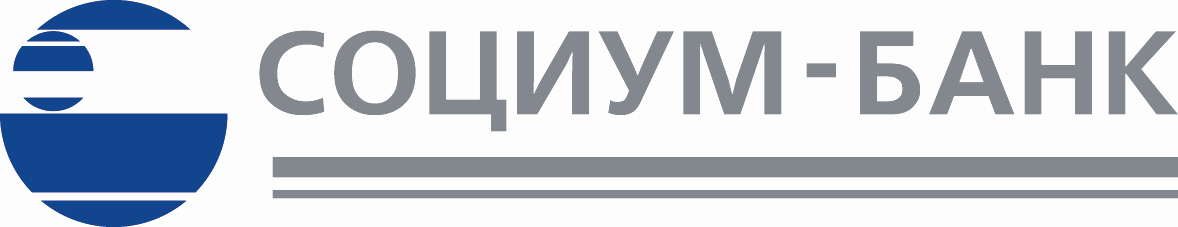 ПОЛОЖЕНИЕ«О правилах осуществления перевода денежных средств по банковским счетам и без открытия счетав «СОЦИУМ-БАНК» (ООО)»Москва, 2013 годОБЩИЕ ПОЛОЖЕНИЯНастоящее Положение «О правилах осуществления перевода денежных средств по банковским счетам и без открытия счета» (далее – Положение) определяет порядок участия  «СОЦИУМ-БАНК» (ООО) (далее – Банк) в платежной системе Банка России, применяемые формы безналичных расчетов и порядок осуществления перевода денежных средств в рамках платежной системы Банка России, на территории Российской Федерации в валюте Российской Федерации.Настоящее Положение  разработано в соответствии с:Гражданским кодексом Российской Федерации;Федеральным законом от 10.07.2002 №86-ФЗ "О Центральном банке Российской Федерации (Банке России)";Федеральным законом от 02.12.1990 №395-1 «О банках и банковской деятельности»;Федеральным законом от 27.06.2011 №161-ФЗ «О национальной платежной системе» (далее – Федеральный закон №161-ФЗ);Федеральным законом от 07.08.2011 №115-ФЗ «О противодействии легализации (отмыванию) доходов, полученных преступным путем, и финансированию терроризма»;Положением Банка России от 29.06.2012 №384-П "О платежной системе Банка России" (далее – Положение БР №384-П);Положением  Банка России от 19.06.2012 №383-П  «О правилах осуществления перевода денежных средств" (далее - Положение БР №383-П);Указанием Банка России от 24.12.2012 №2945-У "О порядке составления и применения банковского ордера" (далее - Указание БР №2945-У).Указанием Банка России от 24.12.2012 №2946-У «О работе с распоряжениями о переводе денежных средствпри изменении реквизитов банков, их клиентов” (далее – Указание БР №2946-У);Положением Банка России от 10.04.2006 №285-П «О порядке приема и исполнения кредитными организациями, подразделениями расчетной сети Банка России исполнительных документов, предъявляемых взыскателями" (далее – Положение БР №285-П);Положением Банка России от 19.08.2004 №262-П «Об идентификации кредитными организациями клиентов и выгодоприобретателей в целях противодействия легализации (отмыванию) доходов, полученных преступным путем, и финансированию терроризма»;Настоящее Положение распространяется на порядок проведения расчетных операций по корреспондентским счетам Банка, открытых в кредитных организациях, в том числе  в Банке России.Настоящее Положение не определяет порядок осуществления расчетов чеками  и расчетов в форме перевода электронных денежных средств, предусмотренных Положением БР №383-П. В случае изменения действующего законодательства, внесения изменений в нормативные документы Банка России и иных органов, до приведения настоящих Правил в соответствие с такими изменениями, настоящее Положение действует в части, не противоречащей законодательству Российской Федерации, нормативным документам Банка России и иных регулирующих и надзорных органов.В случае изменения названий и/или версий документов, указанных в настоящем  Положении, перечень документов считается действительным и соответствующим новым названиям и/или версиям.УЧАСТИЕ БАНКА В ПЛАТЕЖНОЙ СИСТЕМЕ БАНКА РОССИИВ соответствии со статьей 3 Федерального закона №161-ФЗ Банк является оператором по переводу денежных средств - организацией, которая в соответствии с законодательством Российской Федерации вправе осуществлять перевод денежных средств. Перевод денежных средств - действия оператора по переводу денежных средств в рамках применяемых форм безналичных расчетов по предоставлению получателю средств денежных средств плательщика.В соответствии со статьей 21 Федерального закона N161-ФЗ Банк  является участником платежной системы Банка России.Банк является клиентом Банка России на основании Договора корреспондентского счета, заключенного между Банком и Отделением N 4 Московского ГТУ Банка России.Взаимоотношения между Банком и банками-корреспондентами при осуществлении переводов денежных средств регулируются законодательством и Договорами корреспондентского счета, заключенными между сторонами.Банк России при предоставлении операционных услуг взаимодействует с Банком с использованием электронных сообщений в соответствии с Приложением 1 к  Положению БР    N 384-П. Порядок обеспечения защиты информации в платежной системе Банка России  определяется Соглашением об обмене информацией в электронном виде с использованием информационных сервисов МГТУ Банка России. Перевод денежных средств в  платежной системе Банка России осуществляется через систему банковских электронных срочных платежей (БЭСП) в режиме реального времени (сервис срочного перевода) и через системы внутрирегиональных электронных расчетов (ВЭР) и межрегиональных электронных расчетов (МЭР), а также с применением почтовой и телеграфной технологии ( сервис несрочного перевода).Перевод денежных средств в рамках платежной системы Банка России осуществляется в валюте Российской Федерации, за счет денежных средств, находящихся на корреспондентском счете Банка, в соответствии с Положением БР N 383-П с учетом особенностей, установленных  Положением БР N 384-П.ТЕРМИНЫ И ОПРЕДЕЛЕНИЯАБС Банка – автоматизированная банковская система.Акцепт – согласие плательщика на исполнение распоряжения.Банковский счет – текущий счет, расчетный счет, счет доверительного управления, специальный банковский счет, открытый Клиенту на основании договора.Безотзывность перевода денежных средств - характеристика перевода денежных средств, обозначающая отсутствие или прекращение возможности отзыва распоряжения об осуществлении перевода денежных средств в определенный момент времени. Если иное не обусловлено применяемой формой безналичных расчетов или федеральным законом, безотзывность перевода денежных средств наступает с момента списания денежных средств с банковского счета плательщика или с момента предоставления плательщиком наличных денежных средств в целях перевода денежных средств без открытия банковского счета.Безусловность перевода денежных средств - характеристика перевода денежных средств, обозначающая отсутствие условий или выполнение всех условий для осуществления перевода денежных средств в определенный момент времени. Безусловность перевода денежных средств наступает в момент выполнения определенных плательщиком и (или) получателем средств либо иными лицами условий осуществления перевода денежных средств, в том числе осуществления встречного перевода денежных средств в иной валюте, встречной передачи ценных бумаг, представления документов, либо при отсутствии указанных условий. Окончательность перевода денежных средств - характеристика перевода денежных средств, обозначающая предоставление денежных средств получателю средств в определенный момент времени. В случае, если плательщика средств и получателя средств обслуживает один оператор по переводу денежных средств, окончательность перевода денежных средств, за исключением перевода электронных денежных средств, наступает в момент зачисления денежных средств на банковский счет получателя средств или обеспечения получателю средств возможности получения наличных денежных средств. В случае, если плательщика средств и получателя средств обслуживают разные операторы по переводу денежных средств, окончательность перевода денежных средств наступает в момент зачисления денежных средств на банковский счет оператора по переводу денежных средств, обслуживающего получателя средств. При переводе денежных средств обязательство оператора по переводу денежных средств, обслуживающего плательщика, перед плательщиком прекращается в момент наступления его окончательности.Взыскатель средств - юридическое лицо, индивидуальный предприниматель, физическое лицо, занимающееся в установленном законодательством Российской Федерации порядке частной практикой, или физическое лицо (получатель средств), предъявивший распоряжение к Банковскому счету на списание с него денежных средств в свою пользу, а также органы принудительного исполнения, налоговые и иные органы, имеющие право на основании закона предъявлять к Банковскому счету плательщика распоряжения на списание с него денежных средств в свою пользу или в пользу получателей денежных средств.Договор – договор между Банком и Клиентом, по которому Банк обязуется принимать и зачислять поступающие на счет, открытый Клиенту (владельцу счета), денежные средства, выполнять распоряжения Клиента о перечислении и выдаче соответствующих сумм со счета и проведении других операций по счету.Законодательство – действующее законодательство Российской Федерации, включая законы и подзаконные нормативные акты, в том числе нормативные документы Банка России и иных регулирующих и надзорных органов.Заявление об отзыве – заявление отправителя распоряжения об отзыве распоряжения, представленного отправителем распоряжения в Банк.Клиент – юридическое лицо, индивидуальный предприниматель, физическое лицо, занимающееся в установленном законодательством Российской Федерации порядке частной практикой, или физическое лицо, находящиеся на обслуживании в Банке.Окончательность перевода денежных средств - характеристика перевода денежных средств, обозначающая предоставление денежных средств получателю средств в определенный момент времени. Окончательность перевода денежных средств наступает в момент зачисления денежных средств на банковский счет получателя средств или обеспечения получателю средств возможности получения наличных денежных средств (если плательщик и получатель денежных средств обслуживаются в одном банке) либо в момент зачисления денежных средств на корреспондентский счет (субсчет) кредитной организации (ее филиала) (если плательщик и получатель денежных средств обслуживаются в разных банках).Операционный день – установленный Банком период времени, в течение которого Банк принимает распоряжения текущим рабочим днем.Отправители распоряжений – Клиенты, взыскатели средств, банки, составившие и направившие распоряжение в Банк.Основной договор – договор между Клиентом и его контрагентом.Очереди распоряжений – очередь не исполненных в срок распоряжений, очередь ожидающих акцепта распоряжений, очередь распоряжений, ожидающих разрешения на проведение операций.Очередь не исполненных в срок распоряжений – учетный регистр Банка для накопления информации о распоряжениях, предъявленных к банковским счетам Клиентов и не оплаченных своевременно в связи с отсутствием или недостаточностью средств на банковском счете Клиента.Очередь ожидающих акцепта распоряжений - учетный регистр Банка для накопления информации о распоряжениях, ожидающих акцепта Клиента.Очередь распоряжений, ожидающих разрешения на проведение операций - учетный регистр Банка для накопления информации о распоряжениях, ожидающих разрешения на проведение операций, в том числе и перемещенных из очереди не исполненных в срок распоряжений, в случае если к моменту приостановления операций по банковскому счету Клиента имелись распоряжения, не оплаченные своевременно в связи с отсутствием или недостаточностью средств на банковском счете Клиента.Перевод денежных средств - действия Банка в рамках применяемых форм безналичных расчетов по предоставлению получателю средств денежных средств плательщика.Распоряжение – распоряжение, составленное по формам расчетных документов, установленных Банком России для безналичного перевода денежных средств в валюте Российской Федерации или Банком в соответствии с нормативными актами Банка России, а также установленных Банком форм распоряжений на совершение операций по Банковскому счету и без открытия Банковского счета.Система ДБО – автоматизированная компьютерная система дистанционного банковского обслуживания, позволяющая Клиенту с использованием глобальной информационно-телекоммуникационной сети INTERNET передавать в Банк в электронном виде расчетные и иные документы, отслеживать текущий статус этих документов, а также получать из Банка выписки по банковским счетам и иные документы, присоединение Клиента к которой производится путем заключения им с Банком Договора дистанционного банковского обслуживания клиентов .Третье лицо – юридическое или физическое лицо, без согласия которого не могут использоваться денежные средства, находящиеся на банковском счете плательщика.ОБЩИЕ ПРАВИЛА ОСУЩЕСТВЛЕНИЯ ПЕРЕВОДА ДЕНЕЖНЫХ СРЕДСТВБанк осуществляет перевод денежных средств по банковскому счету и без открытия банковского счета в соответствии с законодательством в рамках применяемых форм безналичных расчетов на основании распоряжений, составляемых плательщиками, получателями средств, а также лицами, органами, имеющими право на основании закона предъявлять распоряжения к банковским счетам плательщиков (взыскателями средств), банками.Перевод денежных средств осуществляется в рамках следующих форм безналичных расчетов:расчетов платежными поручениями;расчетов по аккредитиву;расчетов инкассовыми поручениями;расчетов в форме перевода денежных средств по требованию получателя денежных средств (прямое дебетование). Порядок осуществления переводов денежных средств в Банке в рамках указанных форм безналичных расчетов установлен настоящим Положением с учетом требований Положения № 383-П. Формы безналичных расчетов избираются плательщиками, получателями средств самостоятельно и могут предусматриваться Основными договорами.Плательщиками, получателями средств являются юридические лица, индивидуальные предприниматели, физические лица (Клиенты), банки. Взыскатели средств могут являться получателями средств. По распоряжениям взыскателей средств, в том числе органов принудительного исполнения, налоговых органов, получателем средств может быть также орган, которому в соответствии с федеральным законом осуществляется перевод взысканных денежных средств.Взыскатель средств в распоряжении, направляемом с исполнительным документом о взыскании, указывает получателем средств себя или орган, которому в соответствии с федеральным законом осуществляется перевод взысканных денежных средств.Банк осуществляет перевод денежных средств по банковским счетам посредством:списания денежных средств с банковских счетов плательщиков и зачисления денежных средств на банковские счета получателей средств;списания денежных средств с банковских счетов плательщиков и выдачи наличных денежных средств получателям средств - физическим лицам;Банк осуществляет перевод денежных средств без открытия банковских счетов посредством:приема наличных денежных средств, распоряжения плательщика - физического лица и зачисления денежных средств на банковский счет получателя средств;приема наличных денежных средств, распоряжения плательщика - физического лица и выдачи наличных денежных средств получателю средств - физическому лицу.Перевод денежных средств может быть осуществлен Банком, являющимся банком получателя средств, с последующим возмещением в соответствии с договором банком плательщика денежных средств в размере сумм распоряжений, исполненных Банком.Перевод денежных средств может осуществляться с участием банка, не являющегося банком плательщика и банком получателя средств (далее - банк-посредник).ПОРЯДОК СОСТАВЛЕНИЯ РАСПОРЯЖЕНИЙПеревод денежных средств осуществляется Банком по распоряжениям Клиентов, взыскателей средств, банков (далее - отправителей распоряжений) в электронном виде или на бумажных носителях.В распоряжении о переводе денежных средств без открытия банковского счета плательщика - физического лица на бумажном носителе должны быть указаны реквизиты плательщика, получателя средств, банков, сумма перевода, назначение платежа, а также может быть указана иная информация, установленная Банком или получателем средств по согласованию с Банком. Распоряжение составляется физическим лицом - плательщиком в виде заявления по форме, установленной Банком (Приложение № 10). Форма распоряжения о переводе денежных средств без открытия банковского счета плательщика - физического лица, осуществляемого через оператора платежной системы, устанавливается данным оператором платежной системы.Формы, перечень и описание реквизитов распоряжений - платежного поручения, инкассового поручения, платежного требования, платежного ордера приведены в Положении № 383-П. Формы, перечень и описание реквизитов иных распоряжений устанавливаются Банком.Расчетными (платежными) документами являются:платежные поручения,инкассовые поручения,платежные требования,платежные ордера,банковские ордера.Распоряжения на бумажном носителе заполняются с применением пишущих или электронно-вычислительных машин шрифтом черного цвета. Подписи на распоряжениях проставляются ручкой с пастой или чернилами черного, синего или фиолетового цвета. Оттиск печати и оттиск штампа Банка, проставляемые на распоряжения, должны быть четкими.При заполнении распоряжений на бумажном носителе не допускается выход текстовых и цифровых значений реквизитов за пределы полей, отведенных для их проставления. Значения реквизитов должны читаться без затруднения. Подписи, печати и штампы должны проставляться в предназначенных для них полях бланков распоряжений.Банк устанавливает как в распоряжениях, форма, перечень и описание реквизитов которых приведены в Положении № 383-П, так и в распоряжениях, форма, перечень и описание реквизитов которых установлены Банком, следующий порядок заполнения поля «Вид платежа»:при осуществлении перевода денежных средств с использованием сервиса срочного перевода по системе банковских электронных срочных платежей (БЭСП) в рамках платежной системы Банка России – «срочно»;при осуществлении иных переводов денежных средств поле «Вид платежа» - не заполняется;допускается заполнение -  при осуществлении перевода денежных средств с использованием сервиса несрочного перевода по системе внутрирегиональных электронных расчетов (ВЭР), системе межрегиональных электронных расчетов (МЭР) или с применением почтовой технологии в рамках платежной системы Банка России – «почтой», «телеграфом», «электронно». Банк оставляет за собой право изменить значение поля «Вид платежа» на соответствующий форматам электронных платежных документов (далее – ЭПД) действующего Альбома УФЭБС платежной системы Банка России. Распоряжение на бумажном носителе по форме, установленной Положением № 383-П, не должно превышать лист формата А4. Распоряжение на бумажном носителе по форме, установленной настоящим Положением, может состоять из нескольких листов. Распоряжение, составленное на нескольких листах, оформляется в порядке, установленном Банком, а именно:листы нумеруются и скрепляются степлером в верхнем левом углу;на каждом листе проставляются собственноручные подписи уполномоченных лиц Клиента, заявленные Банку в карточке с образцами подписей и оттиска печати Клиента;на последнем листе делается надпись «На ___ листах», которая содержит указание количества листов цифрами;указанная надпись удостоверяется собственноручными подписями уполномоченных лиц Клиента, заявленными Банку в карточке с образцами подписей и оттиска печати Клиента.Распоряжения действительны к предъявлению в банк, обслуживающий отправителя распоряжения, в течение десяти календарных дней, не считая дня их выписки.На основании распоряжения плательщика, в том числе в виде заявления, или договора с ним банк плательщика может составлять распоряжение (распоряжения) и осуществлять разовый и (или) периодический перевод денежных средств по банковскому счету плательщика в определенную дату и (или) период, при наступлении определенных распоряжением или договором условий в сумме, определяемой плательщиком, получателю средств в этом или ином банке.На основании распоряжения получателя средств, в том числе в виде заявления, или договора с ним банк получателя средств может составлять распоряжение (распоряжения) и осуществлять разовое и (или) периодическое предъявление распоряжений получателя средств к банковскому счету плательщика, открытому в этом или ином банке в определенную дату и (или) период, при наступлении определенных распоряжением или договором условий в сумме, определяемой получателем средств.Плательщик может составлять в соответствии с договором распоряжение на общую сумму с реестром, в который включаются распоряжения одной группы очередности, в целях осуществления перевода денежных средств нескольким получателям средств, обслуживаемым одним банком. В случаях, предусмотренных договором, плательщик может составлять распоряжение на общую сумму с реестром в целях осуществления перевода денежных средств нескольким получателям средств, обслуживаемым разными банками.Получатель средств может составлять в соответствии с договором распоряжение на общую сумму с реестром, в который включаются распоряжения одной группы очередности, в котором указываются плательщики, обслуживаемые одним банком. В случаях, предусмотренных договором, получатель средств может составлять распоряжение, в котором указывается информация о плательщиках, обслуживаемых разными банками.В реестре указываются информация о банках получателей средств (банках плательщиков), получателях средств (плательщиках), суммы по получателям средств (плательщикам), даты, номера распоряжений и назначение платежа (назначения платежей), а также общее количество распоряжений. Если реестр направляется отдельно от распоряжения на общую сумму, то в нем указываются общая сумма распоряжений, включенных в реестр, а также номер и дата распоряжения на общую сумму. Сумма, указанная в реестре, должна соответствовать сумме, указанной в распоряжении на общую сумму. В реестре плательщик (получатель средств) может по согласованию с банком указать дополнительную информацию.Банк на основании принятых к исполнению распоряжений, распоряжений на общую сумму с реестрами, представленными в Банк, может составлять распоряжение на общую сумму с реестром, в который включаются распоряжения одной группы очередности. В реестре указываются общая сумма и общее количество распоряжений, информация о плательщиках или плательщике (в предусмотренных федеральным законом или договором случаях), получателях средств или получателе средств, обслуживаемых данным или другим банком, содержащая предусмотренные договором реквизиты, достаточные для зачисления денежных средств на банковские счета получателей средств, выдачи наличных денежных средств получателям средств, сумма каждого распоряжения. Даты, номера распоряжений и информация о назначении платежа (назначениях платежей) указываются в реестре при их наличии в распоряжениях.Порядок направления распоряжений, передачи реестров определяется Банком в договоре между Банком и Клиентом с учетом срока осуществления перевода денежных средств в соответствии с федеральным законом.Банк вправе в целях осуществления перевода денежных средств составлять распоряжения в электронном виде, на бумажных носителях на основании распоряжений в электронном виде, на бумажных носителях, принятых к исполнению от отправителей распоряжений. При этом Банк обеспечивает неизменность реквизитов распоряжений, указанных отправителями распоряжений, за исключением реквизитов банка плательщика (при составлении им распоряжения), банков-посредников, а также случаев, предусмотренных нормативными документами Банка России.Банк обеспечивает возможность воспроизведения, в том числе по запросу, в электронном виде и на бумажных носителях (в формах, установленных для соответствующих распоряжений) принятых к исполнению и исполненных распоряжений в электронном виде.Распоряжение плательщика в электронном виде, реестр (при наличии) подписываются электронной подписью (электронными подписями), аналогом собственноручной подписи (аналогами собственноручных подписей) и (или) удостоверяются кодами, паролями и иными средствами, позволяющими подтвердить, что распоряжение (реестр) составлено (составлен) плательщиком или уполномоченным на это лицом (лицами). Распоряжение получателя средств, взыскателя средств в электронном виде, реестр (при наличии) подписываются электронной подписью (электронными подписями), аналогом собственноручной подписи (аналогами собственноручных подписей) и (или) удостоверяются кодами, паролями, иными средствами, позволяющими подтвердить, что распоряжение (реестр) составлено (составлен) получателем средств, взыскателем средств или уполномоченным на это лицом (лицами). При воспроизведении распоряжений в электронном виде в соответствии с пунктом 2.19 настоящего Положения должна обеспечиваться возможность установления лица (лиц), указанного (указанных) в настоящем пункте. Положения настоящего пункта применяются к распоряжениям в электронном виде, реестрам, составляемым Банком.Банк не вмешивается в договорные отношения Клиентов. Взаимные претензии между плательщиком и получателем средств, кроме возникших по вине Банка, решаются в установленном федеральным законом порядке без участия Банка.Перевод денежных средств с использованием платежных карт осуществляется с учетом особенностей, предусмотренных нормативными документами Банка России.Перевод денежных средств с применением банковского ордера осуществляется с учетом особенностей, предусмотренных нормативными документами Банка России.Порядок осуществления расчетов в форме аккредитивов в валюте РФ на территории Российской Федерации регулируются ст. 867-873 Гражданского Кодекса Российской Федерации, гл. 6 Положения БР № 383-П. ПРИЕМ РАСПОРЯЖЕНИЙ К ИСПОЛНЕНИЮПрием распоряжений к исполнению включает следующие процедуры:удостоверение права распоряжения денежными средствами;контроль целостности распоряжений;структурный контроль распоряжений;контроль значений реквизитов распоряжений;контроль наличия согласия третьего лица по распоряжениям плательщика, расходование денежных средств которого возможно только при наличии согласия третьего лица в соответствии с федеральным законом;контроль наличия заранее данного акцепта или получение акцепта плательщика при поступлении распоряжений получателей средств, требующих акцепта плательщика;контроль достаточности денежных средств.Процедуры приема к исполнению распоряжения плательщика, требующего в соответствии с федеральным законом согласия третьего лица на распоряжение денежными средствами плательщика, включают контроль наличия такого согласия третьего лица.Процедуры приема к исполнению распоряжения получателя средств, требующего акцепта плательщика, включают контроль наличия заранее данного акцепта плательщика или получение акцепта плательщика.Все поступающие в Банк распоряжения подлежат регистрации. Регистрация распоряжений осуществляется следующим образом:при приеме распоряжений Клиентов на бумажном носителе - путем указания даты поступления на самом распоряжении (штамп уполномоченного лица Банка);при приеме распоряжений Клиентов в электронном виде - путем указания даты поступления на самом распоряжении (средствами системы ДБО);при приеме распоряжений получателей средств на бумажном носителе – путем указания даты поступления на самом распоряжении (штамп уполномоченного лица Банка);при приеме распоряжений получателей средств в электронном виде - средствами АБС Банка.Банк ведет Журнал регистрации распоряжений взыскателей средств (инкассовых поручений) в электронном виде или на бумажном носителе по форме, установленной Банком (Приложение 11).Распоряжения, полученные Банком в течение операционного дня, считаются поступившими текущим рабочим днем. Распоряжения, полученные Банком по окончании операционного дня, считаются поступившими следующим рабочим днем.Удостоверение права распоряжения денежными средствами осуществляется следующим образом:при приеме распоряжений в электронном виде - посредством проверки электронной подписи, аналога собственноручной подписи и (или) кодов, паролей, иных средств, позволяющих подтвердить, что распоряжение в электронном виде составлено уполномоченным на это лицом (лицами);при приеме распоряжений на бумажном носителе (за исключением распоряжения физического лица об осуществлении перевода денежных средств по банковским счетам и без открытия банковского счета на бумажном носителе) - посредством проверки наличия и соответствия собственноручной подписи (собственноручных подписей) и оттиска печати (при наличии) образцам, заявленным Банку в карточке с образцами подписей и оттиска печати;при приеме распоряжений физического лица об осуществлении перевода денежных средств по банковским счетам и без открытия банковского счета на бумажном носителе – посредством идентификации физического лица на основании документа, удостоверяющего его личность, и проверки наличия собственноручной подписи физического лица.Контроль целостности распоряжений осуществляется следующим образом:при приеме распоряжений в электронном виде – посредством проверки неизменности реквизитов распоряжения;при приеме распоряжений на бумажном носителе – посредством проверки отсутствия в распоряжении внесенных изменений (исправлений).Структурный контроль распоряжений осуществляется следующим образом:при приеме распоряжений в электронном виде - посредством проверки установленных реквизитов и максимального количества символов в реквизитах распоряжения;при приеме распоряжений на бумажном носителе - посредством проверки соответствия распоряжения установленной форме;Контроль значений реквизитов распоряжений осуществляется посредством проверки, с учетом требований законодательства, значений реквизитов распоряжений, их допустимости и соответствия. Контроль значений реквизитов распоряжений, поступивших в электронном виде, осуществляется в момент выгрузки из системы ДБО в АБС Банка. Контроль значений реквизитов распоряжений, поступивших на бумажном носителе, осуществляется визуально, а также в момент ввода распоряжений в АБС Банка. Контроль значений реквизитов распоряжений, поступивших от взыскателей средств, осуществляется визуально, а также в момент ввода распоряжений в АБС Банка.Контроль наличия согласия третьего лица осуществляется в порядке, установленном законодательством и договором. Согласие третьего лица на распоряжение денежными средствами плательщика может быть дано в электронном виде или на бумажном носителе способом, предусмотренным договором, в том числе посредством составления распоряжения, заявления третьего лица, подписания третьим лицом распоряжения плательщика или в распоряжении плательщика в месте, свободном от указания реквизитов.При поступлении распоряжения получателя средств, требующего акцепта плательщика, Банк осуществляет контроль наличия акцепта плательщика.Акцепт плательщика может быть дан Банку следующим образом:заранее – как в виде указания на акцепт в договоре между Банком и плательщиком, так и в виде отдельного документа (заявления) по форме, установленной Банком (Приложение 4);в последующем порядке – в виде получения акцепта плательщика как при отрицательном результате контроля наличия заранее данного акцепта, так и при несоответствии распоряжения получателя средств условиям заранее данного акцепта.Заранее данный акцепт плательщика должен быть дан Банку до предъявления распоряжения получателя средств.Для получения акцепта плательщика в последующем порядке Банк передает Клиенту последний экземпляр распоряжения, требующего акцепта плательщика, в срок не позднее рабочего дня, следующего за днем поступления распоряжения в Банк. Акцепт плательщика должен быть дан в течение пяти рабочих дней (не считая дня поступления распоряжения в Банк), если более короткий срок не предусмотрен в договоре между Банком и плательщиком.Заявление об акцепте (отказе от акцепта) плательщика составляется плательщиком по форме, установленной Банком (Приложение 5).При поступлении заявления о заранее данном акцепте или заявления об акцепте (отказе от акцепта) плательщика Банк производит процедуры приема к исполнению, предусмотренные для распоряжений настоящим Положением.Положительным результатом контроля наличия акцепта плательщика считается:наличие заранее данного акцепта плательщика и соответствие распоряжения получателя средств условиям заранее данного акцепта;получение акцепта плательщика в последующем порядке.При положительном результате контроля наличия акцепта плательщика Банк производит контроль достаточности средств на счете плательщика.Отрицательным результатом контроля наличия акцепта плательщика считается:получение отказа от акцепта плательщика в установленный срок;неполучение акцепта плательщика в установленный срок.При отрицательном результате контроля наличия акцепта плательщика Банк возвращает (аннулирует) распоряжение получателя средств.При возврате (аннулировании) распоряжения получателя средств в случае отрицательного результата контроля наличия акцепта плательщика Банк направляет отправителю распоряжения уведомление о возврате (аннулировании) распоряжения.При положительном результате осуществления процедур, указанных в пунктах 3.7.-3.12. Банк производит контроль достаточности денежных средств на банковском счете плательщика.Контроль достаточности денежных средств на счете плательщика осуществляется при приеме каждого распоряжения однократно путем сопоставления остатка денежных средств на банковском счете плательщика и общей суммы представленных распоряжений.Достаточность денежных средств на банковском счете плательщика определяется исходя из остатка денежных средств, находящихся на банковском счете плательщика на начало дня, и с учетом:сумм денежных средств, списанных с банковского счета плательщика и зачисленных на банковский счет плательщика до определения достаточности денежных средств на банковском счете плательщика;сумм наличных денежных средств, выданных с банковского счета плательщика и зачисленных на банковский счет плательщика до определения достаточности денежных средств на банковском счете плательщика.В случаях, предусмотренных законодательством или договором, достаточность денежных средств на банковском счете плательщика определяется с учетом:сумм денежных средств, подлежащих списанию с банковского счета плательщика и (или) зачислению на банковский счет плательщика на основании распоряжений, принятых к исполнению и не исполненных до определения достаточности денежных средств на банковском счете плательщика;сумм кредита, предоставляемого банком плательщика в соответствии с договором при недостаточности денежных средств на банковском счете плательщика (овердрафт);иных сумм денежных средств в соответствии с федеральным законом или договором.При достаточности денежных средств на банковском счете плательщика распоряжения подлежат исполнению в последовательности поступления распоряжений в Банк, получения акцепта от плательщика, если законодательством или договором не предусмотрено изменение указанной последовательности. При приостановлении операций по банковскому счету плательщика в соответствии с федеральным законом указанные распоряжения помещаются в очередь распоряжений, ожидающих разрешения на проведение операций.При недостаточности денежных средств на банковском счете плательщика - юридического лица, индивидуального предпринимателя, физического лица, занимающегося в установленном законодательством Российской Федерации порядке частной практикой, кредитной организации после осуществления контроля достаточности денежных средств на банковском счете распоряжения не принимаются Банком к исполнению и возвращаются (аннулируются) отправителям распоряжений не позднее рабочего дня, следующего за днем поступления распоряжения либо за днем получения акцепта плательщика, за исключением:распоряжений о переводе денежных средств в бюджеты бюджетной системы Российской Федерации, а также распоряжений этой же и предыдущей очередности списания денежных средств с банковского счета, установленной федеральным законом, представленных в Банк на бумажном носителе;распоряжений взыскателей средств;распоряжений, принимаемых Банком к исполнению или предъявляемых Банком в соответствии с договором.Принятые к исполнению указанные распоряжения помещаются Банком в очередь не исполненных в срок распоряжений для дальнейшего осуществления контроля достаточности денежных средств на банковском счете плательщика и исполнения распоряжений в срок и в порядке очередности списания денежных средств с банковского счета, которые установлены федеральным законом. В каждом распоряжении, помещенном в очередь не исполненных в срок распоряжений, Банк указывает дату помещения распоряжения в очередь:в платежных поручениях Клиента – в правом верхнем углу;в распоряжениях взыскателей средств – в специально отведенном для этого поле.При помещении распоряжения получателя средств, взыскателя средств в очередь не исполненных в срок распоряжений Банк направляет отправителю распоряжения уведомление в электронном виде, если распоряжение получено в электронном виде, в соответствии с установленными требованиями форматов Унифицированных форм электронных банковских сообщений (далее - УФЭБС) и на бумажном носителе, если распоряжение получено на бумажном носителе, по форме, предусмотренной АБС Банка (Приложение 6), либо возвращает экземпляр распоряжения на бумажном носителе в срок не позднее рабочего дня, следующего за днем помещения распоряжения в очередь неисполненных распоряжений. При помещении распоряжения получателя средств, предъявленного в Банк через банк получателя средств, в очередь неисполненных в срок распоряжений указанное уведомление направляется Банком банку получателя средств для передачи получателю средств. Банк уведомляет Клиента о помещении распоряжения в очередь распоряжений путем приложения к выписке из банковского счета экземпляра распоряжения на бумажном носителе с указанием даты помещения его в очередь в срок не позднее рабочего дня, следующего за днем помещения распоряжения в очередь. При приостановлении в соответствии с федеральным законом операций по банковскому счету плательщика распоряжения, находящиеся в очереди не исполненных в срок распоряжений, на которые распространяется приостановление, помещаются в очередь распоряжений, ожидающих разрешения на проведение операций. При отмене приостановления операций по банковскому счету плательщика указанные распоряжения подлежат исполнению при достаточности денежных средств на банковском счете плательщика или помещаются в очередь не исполненных в срок распоряжений при недостаточности денежных средств на банковском счете плательщика в последовательности помещения распоряжений в очередь до приостановления операций по банковскому счету плательщика.При недостаточности денежных средств на банковском счете плательщика - физического лица распоряжения, если иное не предусмотрено законодательством или договором, не принимаются Банком к исполнению и возвращаются (аннулируются) не позднее рабочего дня, следующего за днем поступления распоряжения. Очередь не исполненных в срок распоряжений к банковским счетам плательщиков - физических лиц не ведется.Достаточность денежных средств по принятым к исполнению распоряжениям в целях осуществления перевода денежных средств без открытия банковского счета определяется Банком исходя из суммы предоставленных Клиентом денежных средств.Очереди распоряжений (очередь не исполненных в срок распоряжений, очередь ожидающих акцепта распоряжений, очередь распоряжений, ожидающих разрешения на проведение операций) Банк ведет в электронном виде в АБС Банка. Помещение распоряжения в очередь не является отрицательным результатом соответствующей процедуры приема к исполнению распоряжения.В поступившем распоряжении Банк указывает дату поступления распоряжения в Банк. Распоряжение считается принятым Банком к исполнению при положительном результате выполнения процедур приема к исполнению, предусмотренных для соответствующего вида распоряжения. Банк однократно подтверждает положительный результат выполнения всех процедур приема распоряжений к исполнению.При положительном результате процедур приема к исполнению распоряжения Клиента, поступившего в электронном виде, Банк принимает распоряжение к исполнению и направляет Клиенту уведомление о приеме распоряжения к исполнению путем присвоения распоряжению в системе ДБО соответствующего статуса («Находится в обработке»). При отрицательном результате процедур приема к исполнению распоряжения Клиента, поступившего в электронном виде, Банк не принимает распоряжение к исполнению и направляет отправителю распоряжения уведомление о непринятии распоряжения путем присвоения распоряжению в системе ДБО соответствующего статуса («Отказан АБС»).При положительном результате процедур приема к исполнению распоряжения Клиента на бумажном носителе Банк принимает распоряжение к исполнению, подтверждает прием распоряжения к исполнению путем проставления на последнем экземпляре распоряжения даты приема к исполнению, штампа Банка и подписи уполномоченного лица Банка, и возвращает его Клиенту в момент приема либо не позднее рабочего дня, следующего за днем поступления распоряжения в Банк путем приложения к выписке из банковского счета. При отрицательном результате процедур приема к исполнению распоряжения Клиента на бумажном носителе Банк не принимает распоряжение к исполнению и возвращает его Клиенту с проставлением на последнем экземпляре распоряжения даты возврата, отметки Банка о причине возврата, штампа Банка и подписи уполномоченного лица Банка. Возврат распоряжения производится при его приеме либо не позднее рабочего дня, следующего за днем поступления распоряжения в Банк путем приложения к выписке из банковского счета.При отрицательном результате приема распоряжения получателя средств, поступившего в электронном виде, Банк не принимает распоряжение к исполнению и направляет отправителю распоряжения уведомление в электронном виде о неисполнении распоряжения с указанием даты, информации, позволяющей отправителю распоряжения идентифицировать аннулированное распоряжение, и причины отказа не позднее рабочего дня, следующего за днем поступления распоряжения в Банк (форматы уведомлений и порядок их направления установлены действующим законодательством). При отрицательном результате приема распоряжения получателя средств, поступившего на бумажном носителе, Банк не принимает распоряжение к исполнению и возвращает его отправителю распоряжения с проставлением на оборотной стороне первого экземпляра распоряжения даты возврата, отметки банка о причине возврата, штампа банка и подписи уполномоченного лица Банка не позднее рабочего дня, следующего за днем поступления в Банк распоряжения.Исполнение распоряжения получателя средств (в том числе взыскателя средств)  является одновременно и уведомлением о его приеме.При положительном результате процедур приема к исполнению распоряжения, переданного в целях осуществления перевода денежных средств без открытия банковского счета, Банк принимает распоряжение к исполнению и незамедлительно после выполнения процедур приема к исполнению распоряжения представляет отправителю распоряжения экземпляр платежного документа, составленного на основании распоряжения, с проставлением даты приема и отметок Банка. При отрицательном результате процедур приема к исполнению распоряжения, переданного в целях осуществления перевода денежных средств без открытия банковского счета, Банк не принимает распоряжение к исполнению и незамедлительно после выполнения процедур приема к исполнению распоряжения возвращает его отправителю распоряжения.ОТЗЫВ РАСПОРЯЖЕНИЙОтзыв распоряжения осуществляется до наступления безотзывности перевода денежных средств, то есть до момента списания Банком денежных средств с банковского счета Клиента на основании данного распоряжения. Отзыв распоряжения, переданного в целях осуществления перевода денежных средств по банковскому счету, осуществляется на основании заявления об отзыве, представленного отправителем распоряжения в Банк в электронном виде или на бумажном носителе в свободной форме с содержанием информации, позволяющей идентифицировать распоряжение. При приеме заявлений об отзыве Банк производит процедуры приема к исполнению, предусмотренные для распоряжений настоящим Положением.Отзыв распоряжения Клиента - получателя средств осуществляется путем представления им в Банк заявления об отзыве. Банк осуществляет отзыв распоряжения Клиента – получателя средств путем направления в банк плательщика заявления об отзыве, составленного Банком на основании заявления об отзыве Клиента – получателя средств, с проставлением даты поступления заявления Клиента – получателя средств, штампа Банка и подписи уполномоченного лица Банка.Банк не позднее рабочего дня, следующего за днем поступления заявления об отзыве, уведомляет Клиента о результатах приема заявления об отзыве:при поступлении заявления об отзыве на бумажном носителе - путем проставления на экземпляре данного заявления, принадлежащем Клиенту, даты, отметки о возможности (невозможности в связи с наступлением безотзывности перевода денежных средств) отзыва распоряжения, штампа Банка и подписи уполномоченного лица Банка:при поступлении заявления об отзыве в электронном виде - путем присвоения ему в системе ДБО соответствующего статуса («Находится в обработке»/«Отказан АБС»).Банк не позднее рабочего дня, следующего за днем поступления заявления об отзыве, уведомляет получателя средств о результатах приема заявления об отзыве:о возможности отзыва его распоряжения - путем возврата распоряжения с указанием даты, отметки о невозможности исполнения распоряжения (в связи с получением заявления об отзыве), штампа Банка и подписи уполномоченного лица Банка;о невозможности отзыва его распоряжения - путем направления ему уведомления на бумажном носителе с указанием даты, отметки о невозможности отзыва распоряжения (в связи с наступлением безотзывности перевода денежных средств), штампа Банка.Заявление об отзыве служит основанием для возврата (аннулирования) Банком распоряжения.Банк не позднее рабочего дня, следующего за днем поступления заявления об отзыве, уведомляет Клиента об исполнении отзыва распоряжения: по распоряжениям, поступившим в электронном виде - путем присвоения распоряжению в системе ДБО соответствующего статуса («Отозван»);по распоряжениям, поступившим на бумажном носителе – путем возврата распоряжения с указанием на оборотной стороне первого экземпляра распоряжения даты возврата, отметки о причине возврата, штампа Банка и подписи уполномоченного лица Банка.ВОЗВРАТ (АННУЛИРОВАНИЕ) НЕИСПОЛНЕННЫХ РАСПОРЯЖЕНИЙВозврат (аннулирование) неисполненных распоряжений производится Банком в случае отрицательного результата выполняемых процедур приема к исполнению распоряжений, а также при исполнении заявления об отзыве распоряжений.Возврат (аннулирование) неисполненных распоряжений осуществляется Банком не позднее рабочего дня, следующего за днем, в который возникло основание для возврата (аннулирования) распоряжений.Банк уведомляет Клиентов и получателей денежных средств о возврате (аннулировании) распоряжений в порядке, изложенном в пункте 3.14 и пункте 4.6 настоящего Положения.Все возвращаемые (аннулированные) распоряжения Клиентов, получателей (взыскателей) средств подлежат регистрации. Регистрация случаев возврата (аннулирования) распоряжений осуществляется следующим образом:по распоряжениям взыскателей средств, поступившим на бумажном носителе – в Журнале регистрации распоряжений взыскателей средств (Приложение 11).по распоряжениям Клиентов, поступившим в электронном виде – средствами АБС Банка;по распоряжениям получателей средств, поступившим в электронном виде – средствами АБС Банка.по распоряжение получателей средств, поступившим на бумажном носителе, средствами  АБС Банка.ИСПОЛНЕНИЕ РАСПОРЯЖЕНИЙИсполнение распоряжений включает следующие процедуры:исполнение распоряжения в полной сумме;частичное исполнение распоряжения в случаях, предусмотренных законодательством или договором между Банком и Клиентом;подтверждение исполнения распоряжения.Исполнение распоряжения может производиться посредством:списания денежных средств с банковского счета плательщика;зачисления денежных средств на банковский счет получателя денежных средств;выдачи наличных денежных средств получателю денежных средств.Банк производит зачисление денежных средств на банковский счет получателя по двум реквизитам: по номеру банковского счета и другому реквизиту получателя. Если при сравнении различий не обнаружено, перевод зачисляется на счет получателя средств.В случае если имеются расхождения между номером банковского счета, ИНН (КИО) и наименованием получателя средств, денежные средства отражаются на балансовом счете 47416 «Суммы, поступившие на корреспондентские счета, до выяснения». В этом случае должностное лицо Банка не позднее дня, следующего за днем поступления средств на корреспондентский счет Банка, направляет запрос кредитной организации (филиалу) плательщика в электронном виде или на бумажном носителе с просьбой уточнить правильность реквизитов. На основании полученных уточнений Банк принимает решение о возможности зачисления поступивших денежных средств на банковский счет Клиента.Если в течение пяти рабочих дней реквизиты не уточнены и получатель денежных средств не выяснен, на пятый день с момента поступления денежные средства возвращаются кредитной организации (филиалу) плательщика платежным поручением Банка, составленным в соответствии с требованиями нормативных актов Банка России. Течение срока нахождения денежных средств на балансовом счете 47416 «Суммы, поступившие на корреспондентские счета, до выяснения» начинается на следующий день после поступления денежных средств на корреспондентский счет Банка.Частичное исполнение распоряжений плательщиков, получателей средств, включая распоряжения, по которым дан частичный акцепт плательщика, взыскателей средств осуществляется Банком в случаях, предусмотренных законодательством или договором, платежным ордером в электронном виде или на бумажном носителе.Реквизиты, форма (для платежного ордера на бумажном носителе), номера реквизитов платежного ордера установлены Положением № 383-П.Платежный ордер, составляемый Банком в целях частичного исполнения распоряжения получателя средств, по которому получен частичный акцепт плательщика, при недостаточности денежных средств на банковском счете плательщика помещается в очередь не исполненных в срок распоряжений.Информация о частичном исполнении распоряжения на бумажном носителе указывается в распоряжении на бумажном носителе при частичном исполнении в соответствующих реквизитах (если реквизиты установлены) или вне мест указания реквизитов, в том числе на обороте распоряжения на бумажном носителе (если реквизиты не установлены), либо воспроизводится в произвольной форме на бумажном носителе в виде приложения к распоряжению при последнем частичном исполнении, а также по запросу. Приложение к распоряжению составляется с указанием информации о частичном исполнении, информации, позволяющей установить распоряжение на бумажном носителе, и на нем проставляются штамп Банка и подпись уполномоченного лица Банка. При наличии приложения к распоряжению на распоряжении на бумажном носителе проставляется отметка банка «Приложение: частичное исполнение на _____ л.».6.3.4. Исполнение распоряжений Клиентов, поступивших в Банк в электронном виде, Банк подтверждает Клиенту путем представления  выписки из банковского счета Клиента в порядке, установленном договором между Банком и Клиентом, и изменением статуса распоряжения в системе ДБО на «исполнен».Исполнение распоряжений Клиентов, поступивших в Банк на бумажном носителе, Банк подтверждает Клиенту путем представления  выписки из банковского счета Клиента в порядке, установленном договором между Банком и Клиентом и экземпляром распоряжения на бумажном носителе с указанием даты исполнения, проставлением штампа банка и подписи уполномоченного лица Банка. При этом штампом Банка может одновременно подтверждаться прием к исполнению распоряжения на бумажном носителе и его исполнение;Исполнение распоряжений получателей средств, взыскателей подтверждается Банком перечислением денежных средств на корреспондентский счет Банка получателя.Исполнение распоряжения, переданного в целях осуществления перевода без открытия счета, подтверждается Банком путем представления экземпляра платежного документа, составленного на основании  распоряжения на бумажном носителе с указанием даты исполнения и отметки Банка. При этом одновременно подтверждается как прием распоряжения к исполнению, так и его исполнение.ЗАКЛЮЧИТЕЛЬНЫЕ ПОЛОЖЕНИЯПри осуществлении безналичных расчетов структурные подразделения Банка выполняют процедуры, предусмотренные законодательством, нормативными документами, Правилами осуществления в «СОЦИУМ-БАНК» (ООО) внутреннего контроля в целях противодействия легализации (отмыванию) доходов, полученных преступным путем, и финансированию терроризма, Порядком осуществления идентификации клиентов при совершении ими банковских операций и иных сделок в «СОЦИУМ-БАНК» (ООО). Банком осуществляется идентификация клиентов, их представителей и (или) выгодоприобретателей и бенефициарных владельцев осуществляются процедуры по выявлению операций, подлежащих обязательному контролю, и иных операций с денежными средствами, связанных с легализацией (отмыванием) доходов, полученных преступным путем, и финансированием терроризма; запрашиваются дополнительные документы и информация об операциях и деятельности клиентов; информация фиксируется и хранится в установленном порядке. При осуществлении безналичных расчетов реализуются положения Политики Банка по обеспечению информационной безопасностиПРИЛОЖЕНИЯПриложение 1к Правилам осуществления перевода денежных средствпо банковским счетам и без открытия банковских счетовв «СОЦИУМ-БАНК» (ООО)З А Я В Л Е Н И Ена открытие аккредитива                                                                                                                     Аккредитив № ПРИЛОЖЕНИЕ К  ЗАЯВЛЕНИЮ НА ОТКРЫТИЕ АККРЕДИТИВАТребуемые документы:Аккредитив исполняется при предъявлении следующего документа:_____________________________________________________________________________________________________________________________________________________________________________________________________________________________________________________________________________________________________________________________________________________________________________________________________________________________________________________________________________________________Согласно п. 6.17. Положения Банка России от  19 июня 2012 г. N 383-П "О правилах осуществления перевода денежных средств» Исполняющий банк проверяет соответствие представленных документов условиям аккредитива только по внешним признакам.Юридическую чистоту (подлинность) представленных документов исполняющий банк не проверяет.Дополнительные условия   Банк:                                                                            Клиент:   Председатель Правления   _________________ (___________)                      ___________________________________________________                                                                               (фамилия, имя, отчество полностью)   Главный бухгалтер                                                                                                                   _______________________                                                                                                                                                                      (подпись) ________________ (________)  м.п.Приложение 2к Правилам осуществления перевода денежных средствпо банковским счетам и без открытия банковских счетовв «СОЦИУМ-БАНК» (ООО)Приложение 3к Правилам осуществления перевода денежных средствпо банковским счетам и без открытия банковских счетовв «СОЦИУМ-БАНК» (ООО)РЕЕСТР СЧЕТОВ № ДатаПодписи поставщика	Отметки банкаПриложение 4к Правилам осуществления перевода денежных средствпо банковским счетам и без открытия банковских счетовв «СОЦИУМ-БАНК» (ООО)ЗАЯВЛЕНИЕ О ЗАРАНЕЕ ДАННОМ АКЦЕПТЕЗаявляем о заранее данном акцепте платежного требованияНастоящим Заявлением Плательщик выражает свое согласие на оплату платежного требования, отвечающего указанным выше условиям, с банковского счета Плательщика, указанного в платежном требовании, без дополнительного распоряжения Плательщика.При недостаточности денежных средств на банковском счете Плательщика, указанном в платежном требовании, Банк помещает такое платежное требование в очередь неисполненных в срок распоряжений для дальнейшего контроля на достаточность денежных средств на банковском счете Плательщика и исполнения распоряжения в срок и в порядке очередности списания денежных средств с банковского счета, установленные действующим законодательством.При приостановлении в соответствии с федеральным законом операций по банковскому счету Плательщика платежные требования, находящиеся в очереди не исполненных в срок распоряжений, на которые распространяется приостановление, помещаются в очередь распоряжений, ожидающих разрешения на проведение операций. При отмене приостановления операций по банковскому счету Плательщика указанные платежные требования подлежат исполнению при достаточности денежных средств на банковском счете Плательщика или помещаются в очередь не исполненных в срок распоряжений при недостаточности денежных средств на банковском счете Плательщика в последовательности помещения распоряжений в очередь до приостановления операций по банковскому счету Плательщика.М.П.	Подписи плательщика	Отметки банкаПриложение 5к Правилам осуществления перевода денежных средствпо банковским счетам и без открытия банковских счетов«СОЦИУМ-БАНК» (ООО)ЗАЯВЛЕНИЕ ОБ АКЦЕПТЕ, ОТКАЗЕ ОТ АКЦЕПТАЗаявляем об акцепте, отказе от акцепта платежного требования (нужное подчеркнуть)При недостаточности денежных средств на банковском счете Плательщика, указанном в платежном требовании, Банк помещает такое платежное требование в очередь неисполненных в срок распоряжений для дальнейшего контроля на достаточность денежных средств на банковском счете Плательщика и исполнения распоряжения в срок и в порядке очередности списания денежных средств с банковского счета, установленные действующим законодательством.При приостановлении в соответствии с федеральным законом операций по банковскому счету Плательщика платежные требования, находящиеся в очереди не исполненных в срок распоряжений, на которые распространяется приостановление, помещаются в очередь распоряжений, ожидающих разрешения на проведение операций. При отмене приостановления операций по банковскому счету Плательщика указанные платежные требования подлежат исполнению при достаточности денежных средств на банковском счете Плательщика или помещаются в очередь не исполненных в срок распоряжений при недостаточности денежных средств на банковском счете Плательщика в последовательности помещения распоряжений в очередь до приостановления операций по банковскому счету Плательщика.М.П.	Подписи плательщика	Отметки банкаПриложение 6к Правилам осуществления перевода денежных средствпо банковским счетам и без открытия банковских счетовв «СОЦИУМ-БАНК» (ООО)Приложение 7к Правилам осуществления перевода денежных средствпо банковским счетам и без открытия банковских счетовв «СОЦИУМ-БАНК» (ООО)РЕЕСТР ПЕРЕДАННЫХ НА ИНКАССО РАСЧЕТНЫХ ДОКУМЕНТОВПодписи	Отметки банкаПриложение 8к Правилам осуществления перевода денежных средствпо банковским счетам и без открытия банковских счетовв «СОЦИУМ-БАНК» (ООО)КНИГА РЕГИСТРАЦИИ СЛУЧАЕВ ВОЗВРАТА (АННУЛИРОВАНИЯ) РАСПОРЯЖЕНИЙ КЛИЕНТОВПриложение 9к Правилам осуществления перевода денежных средствпо банковским счетам и без открытия банковских счетовв «СОЦИУМ-БАНК» (ООО)ЗАЯВЛЕНИЕ НА ПЕРЕЧИСЛЕНИЕ ДЕНЕЖНЫХ СРЕДСТВЯ, _________________________________________________________________, (фамилия, имя, отчество)паспорт______________________________________________________________________,                      (серия, номер, кем выдан, дата выдачи, код подразделения, если имеется)  проживающий(-ая) по адресу: ___________________________________________________, прошу перечислить ___________ с моего счета № __________________________________                                     (дата перевода)денежные средства в размере__________ (________________________________________)                                                    (сумма цифрами)                                           (сумма прописью)по следующим реквизитам:Настоящим подтверждаю, что данный перевод денежных средств не связан с осуществлением предпринимательской деятельности.С тарифами Банка за осуществление перевода ознакомлен(-а) и согласен(-на).                     (дата)З А Я В Л Е Н И Е НА ПЕРЕВОД ДЕНЕЖНЫХ СРЕДСТВ БЕЗ ОТКРЫТИЯ БАНКОВСКОГО СЧЕТАПриложение 11к Правилам осуществления перевода денежных средствпо банковским счетам и без открытия банковских счетовв «СОЦИУМ-БАНК» (ООО)ЖУРНАЛ РЕГИСТРАЦИИ РАСПОРЯЖЕНИЙ ВЗЫСКАТЕЛЕЙ СРЕДСТВУТВЕРЖДЕНОПравлением «СОЦИУМ-БАНК» (ООО)Протокол № П-13 от 28 июня 2013 годаВведено в действие с 01 июля 2013 года(приказ № 27/1/ОД от 28 июня 2013 года)Банк-эмитент: Общество с ограниченной ответственностью «СОЦИУМ-БАНК» к/с № 30101810445250000409ИНН 7717011200     БИК  044525409Адрес: 125190, Москва, Ленинградский пр-т, дом 80, корп. 16 Тел. 495 783-55-47                                       Дата   «_____» _________ 2013г.Аккредитиву присвоен номер ____________________________(заполняется ответственным сотрудником банка)                                       Дата   «_____» _________ 2013г.Аккредитиву присвоен номер ____________________________(заполняется ответственным сотрудником банка)Плательщик ФИО: Адрес: счет №  в  к/с № ИНН                     БИК   Получатель к/с № ИНН     БИК  Адрес: Тел. Получатель к/с № ИНН     БИК  Адрес: Тел. Вид аккредитива:  отзывный         безотзывный   безотзывный подтвержденный                       покрытый         непокрытыйУсловие оплаты: с акцептом       без акцепта  Сумма (цифрами и прописью): Способ исполнения аккредитива: по представлении документов с отсрочкой исполнения: иным способом:Срок представления документов: Документы должны быть представлены в течение           дней после даты        отгрузки/выполнения работ/оказания услуг Документы должны быть представлены в пределах срока действия аккредитива.Сумма (цифрами и прописью): Способ исполнения аккредитива: по представлении документов с отсрочкой исполнения: иным способом:Срок представления документов: Документы должны быть представлены в течение           дней после даты        отгрузки/выполнения работ/оказания услуг Документы должны быть представлены в пределах срока действия аккредитива.Банк Получателя  Наименование: к/с № ИНН    БИК  Адрес:  Тел. Исполняющий банк                                      Наименование: к/с № ИНН      БИК  Адрес: Тел.Исполняющий банк                                      Наименование: к/с № ИНН      БИК  Адрес: Тел.Наименование товаров (работ, услуг):Срок отгрузки товаров (выполнения работ, оказания услуг):Грузополучатель и место назначения: Грузоотправитель: Срок действия истекает (дата в формате ДД.ММ.ГГГГ) № и дата договора: Срок действия истекает (дата в формате ДД.ММ.ГГГГ) № и дата договора: Перечень документов: см. ПриложениеДополнительные условия: см. Приложение Сумма покрытия по аккредитиву зачисляется на счет № 40901810_______________________________________Сумма покрытия по аккредитиву зачисляется на счет № 40901810_______________________________________Порядок оплаты банковских комиссий и расходов:Все банковские комиссии и расходы за наш счет                                                  Все банковские комиссии и расходы за счет Получателя средств Все банковские комиссии и  расходы (кроме расходов «СОЦИУМ-БАНК» (ООО) - за счет Получателя средствКомиссия за подтверждение  за счет Получателя средств  за наш счетПорядок оплаты банковских комиссий и расходов:Все банковские комиссии и расходы за наш счет                                                  Все банковские комиссии и расходы за счет Получателя средств Все банковские комиссии и  расходы (кроме расходов «СОЦИУМ-БАНК» (ООО) - за счет Получателя средствКомиссия за подтверждение  за счет Получателя средств  за наш счетПорядок оплаты банковских комиссий и расходов:Все банковские комиссии и расходы за наш счет                                                  Все банковские комиссии и расходы за счет Получателя средств Все банковские комиссии и  расходы (кроме расходов «СОЦИУМ-БАНК» (ООО) - за счет Получателя средствКомиссия за подтверждение  за счет Получателя средств  за наш счет Покрытие по аккредитиву просим списать с нашего счета  в «СОЦИУМ-БАНК» (ООО) № ______________ Комиссии и расходы просим списать с нашего счета в «СОЦИУМ-БАНК» (ООО) № ___________________ Покрытие по аккредитиву просим списать с нашего счета  в «СОЦИУМ-БАНК» (ООО) № ______________ Комиссии и расходы просим списать с нашего счета в «СОЦИУМ-БАНК» (ООО) № ___________________ Покрытие по аккредитиву просим списать с нашего счета  в «СОЦИУМ-БАНК» (ООО) № ______________ Комиссии и расходы просим списать с нашего счета в «СОЦИУМ-БАНК» (ООО) № ___________________Аккредитив подчиняется Положению Банка России от 19 июня 2012 г. № 383-П «О правилах осуществления перевода денежных средств»Аккредитив подчиняется Положению Банка России от 19 июня 2012 г. № 383-П «О правилах осуществления перевода денежных средств»Аккредитив подчиняется Положению Банка России от 19 июня 2012 г. № 383-П «О правилах осуществления перевода денежных средств»Клиент ______________________________________________________________ (фамилия, имя, отчество полностью)                                                                                 ____________________________                                                                                   (подпись)Клиент ______________________________________________________________ (фамилия, имя, отчество полностью)                                                                                 ____________________________                                                                                   (подпись)Принято«___» ____________ 20__ г.________________________Принято«___» ____________ 20__ г.________________________АККРЕДИТИВ № 	ДатаВид платежаСуммапрописьюИНН  ИНН  ИНН  СуммаСуммаСч. №ПлательщикПлательщикПлательщикСч. №БИКСч. №Банк плательщикаБанк плательщикаБанк плательщикаСч. №БИКСч. №Банк получателяБанк получателяБанк получателяСч. №ИНН   ИНН   ИНН   Сч. №(40901)Сч. №(40901)Вид оп.Срок дейст. аккредит.Наз. пл.Срок дейст. аккредит.ПолучательПолучательПолучательКодРез. полеВидаккредитиваВидаккредитиваУсловиеоплатыУсловиеоплатыНаименование товаров (работ, услуг), № и дата договора, срок отгрузки товаров (выполнения работ, оказания услуг), грузополучатель и место назначения  Наименование товаров (работ, услуг), № и дата договора, срок отгрузки товаров (выполнения работ, оказания услуг), грузополучатель и место назначения  Наименование товаров (работ, услуг), № и дата договора, срок отгрузки товаров (выполнения работ, оказания услуг), грузополучатель и место назначения  Наименование товаров (работ, услуг), № и дата договора, срок отгрузки товаров (выполнения работ, оказания услуг), грузополучатель и место назначения  Наименование товаров (работ, услуг), № и дата договора, срок отгрузки товаров (выполнения работ, оказания услуг), грузополучатель и место назначения  Наименование товаров (работ, услуг), № и дата договора, срок отгрузки товаров (выполнения работ, оказания услуг), грузополучатель и место назначения  Наименование товаров (работ, услуг), № и дата договора, срок отгрузки товаров (выполнения работ, оказания услуг), грузополучатель и место назначения  Платеж по представлению (вид документа)  Платеж по представлению (вид документа)  Платеж по представлению (вид документа)  Платеж по представлению (вид документа)  Платеж по представлению (вид документа)  Платеж по представлению (вид документа)  Платеж по представлению (вид документа)  Дополнительные условия  Дополнительные условия  Дополнительные условия  Дополнительные условия  Дополнительные условия  Дополнительные условия  Дополнительные условия  № сч. получателя  № сч. получателя  № сч. получателя  № сч. получателя  № сч. получателя  № сч. получателя  № сч. получателя  ПодписиОтметки банкаМ.П.0401065Аккредитив №отСч. № получателяБанк получателя(наименование, БИК)Банк получателя(наименование, БИК)ПолучательПолучательБанк плательщика(наименование, БИК)Банк плательщика(наименование, БИК)Плательщик(наименование, сч. №)Плательщик(наименование, сч. №)Сумма прописьюСумма прописью№ п/пДата отгрузки (отпуска) товара, выполнения работ, оказания услугДата отгрузки (отпуска) товара, выполнения работ, оказания услугВид транспорта№№ документов, требуемых в соответствии с условиями аккредитиваСуммаМ.П.М.П.Акцептован за счет аккредитива отАкцептован за счет аккредитива отАкцептован за счет аккредитива от№(дата)(дата)(дата)(дата)(дата)(дата)(дата)(дата)(дата)(дата)УполномоченнымУполномоченным(Ф.И.О., паспортные данные)(Ф.И.О., паспортные данные)(Ф.И.О., паспортные данные)(Ф.И.О., паспортные данные)(Ф.И.О., паспортные данные)(Ф.И.О., паспортные данные)(Ф.И.О., паспортные данные)(Ф.И.О., паспортные данные)(Ф.И.О., паспортные данные)(Ф.И.О., паспортные данные)Наименование организации-покупателяНаименование организации-покупателяНаименование организации-покупателяНаименование организации-покупателяПодписьДата(наименование плательщика)(наименование банка плательщика)(номер счета плательщика)(БИК банка плательщика)«»20годаПолучатель(наименование)Счет №в банке(наименование банка-получателя)Корреспондентский счет банка №БИКАкцептовано в сумме(указывается номинальный размер акцепта или порядок его определения)Сведения об основном договоре(№, дата и наименование договора)Сведения об обязательствах плательщикаПроизведение расчетов за:услуги связи, оказанные оператором связи;продукцию организаций топливно-энергетического комплекса (газ, нефть, нефтепродукты, электрическая и тепловая энергия);услуги водоснабжения и водоотведения, оказанные водопроводно-канализационными предприятиями (водоснабжение, водоотведение, канализация, сброс загрязняющих веществ в систему канализации);коммунальные и эксплуатационные услуги, оказанные управляющими компаниями; иное: (нужное подчеркнуть/указать)«СОЦИУМ-БАНК» (ООО)(наименование плательщика/номер счета плательщика)(наименование банка плательщика)Г. Москва«»20года№от «»20г. на суммурублей, копеек(цифрами, прописью)Оконч. срока акцепта	«»200г.Получатель(наименование)Счет №в банке(наименование банка-получателя)Корреспондентский счет банка №БИКАкцептовано в сумме(цифрами, прописью)Отказ от акцепта (полный или частичный) в сумме(цифрами, прописью)Мотив отказа (пункт, №, дата договора)ИЗВЕЩЕНИЕ О ПОСТАНОВКЕ В КАРТОТЕКУ0401075ИЗВЕЩЕНИЕ О ПОСТАНОВКЕ В КАРТОТЕКУ	Дата 	Дата 	Дата 	Дата 	Дата 	Дата 	Дата 	Дата Банк плательщикаБанк плательщикаБИКБанк получателяБанк получателяБИКПолучательПолучательСч. №ПолучательПолучательСч. №Платежное требование/инкассовое поручение (нужное подчеркнуть)№, датана суммуне оплачено из-за отсут. средств  на сч. №Платежное требование/инкассовое поручение (нужное подчеркнуть)№, датана суммуне оплачено из-за отсут. средств  на сч. №Отметки банкаОтметки банкаОтметки банкаОтметки банкаОтметки банка0401014№отПоставщик (взыскатель)Поставщик (взыскатель)Поставщик (взыскатель)Поставщик (взыскатель)Поставщик (взыскатель)Обслуживающий банкОбслуживающий банкОбслуживающий банкОбслуживающий банкПредставляем на инкассо платежные документы в количествеПредставляем на инкассо платежные документы в количествеПредставляем на инкассо платежные документы в количествеПредставляем на инкассо платежные документы в количествеПредставляем на инкассо платежные документы в количествеПредставляем на инкассо платежные документы в количествеПредставляем на инкассо платежные документы в количествеПредставляем на инкассо платежные документы в количествена суммуСумма прописьюСумма прописьюСумма прописью№ п/пВид оп.№ и дата документа№ и дата документа№ и дата документа№ и дата документаСумма документаБИК банка плательщикаБИК банка плательщикаСчетплательщикаСчетплательщикаСчетплательщика123333455666М.П.М.П.№ п/пВид распоряженияНомер распоряженияДата распоряженияДата поступленияНаименование КлиентаДата возвратаПричина (основание) возвратаФИО исполнителяБанк получателяБИККорр.счет №ПолучательИННРасч. счет №Назначение платежа________________Подпись______________________Приложение 10к Правилам осуществления перевода денежных средств по банковским счетам и без открытия банковских счетов в «СОЦИУМ-БАНК» (ООО)«СОЦИУМ-БАНК» (ООО)от Клиента Документ, удостоверяющий личность (наименование, серия и номер, кем и когда выдан, код подразделения, если имеется)Адрес проживания (пребывания): ИННСтатус плательщика (101): Прошу перечислить денежные средства в суммеПрошу перечислить денежные средства в суммеПрошу перечислить денежные средства в суммеПрошу перечислить денежные средства в суммеПрошу перечислить денежные средства в суммеПрошу перечислить денежные средства в суммеПрошу перечислить денежные средства в суммеПрошу перечислить денежные средства в суммеПрошу перечислить денежные средства в суммеПрошу перечислить денежные средства в суммеПрошу перечислить денежные средства в суммеПрошу перечислить денежные средства в суммеПрошу перечислить денежные средства в суммеПрошу перечислить денежные средства в суммеПрошу перечислить денежные средства в суммеПрошу перечислить денежные средства в суммеПрошу перечислить денежные средства в суммеПрошу перечислить денежные средства в суммеПрошу перечислить денежные средства в суммеПрошу перечислить денежные средства в суммеПрошу перечислить денежные средства в суммеруб.руб.руб.коп.коп.(сумма цифрами)(сумма цифрами)(сумма цифрами)(сумма цифрами)(сумма цифрами)(сумма цифрами)(сумма цифрами)(сумма прописью)(сумма прописью)(сумма прописью)(сумма прописью)(сумма прописью)(сумма прописью)(сумма прописью)(сумма прописью)(сумма прописью)(сумма прописью)(сумма прописью)(сумма прописью)(сумма прописью)(сумма прописью)(сумма прописью)(сумма прописью)(сумма прописью)(сумма прописью)(сумма прописью)(сумма прописью)(сумма прописью)(сумма прописью)(сумма прописью)(сумма прописью)(сумма прописью)(сумма прописью)(сумма прописью)(сумма прописью)по следующим реквизитам: счет получателя №по следующим реквизитам: счет получателя №по следующим реквизитам: счет получателя №по следующим реквизитам: счет получателя №по следующим реквизитам: счет получателя №по следующим реквизитам: счет получателя №по следующим реквизитам: счет получателя №по следующим реквизитам: счет получателя №по следующим реквизитам: счет получателя №по следующим реквизитам: счет получателя №по следующим реквизитам: счет получателя №по следующим реквизитам: счет получателя №по следующим реквизитам: счет получателя №по следующим реквизитам: счет получателя №по следующим реквизитам: счет получателя №по следующим реквизитам: счет получателя №по следующим реквизитам: счет получателя №по следующим реквизитам: счет получателя №по следующим реквизитам: счет получателя №по следующим реквизитам: счет получателя №по следующим реквизитам: счет получателя №открытый  воткрытый  воткрытый  воткрытый  воткрытый  воткрытый  вБИКБИКБИК                               (наименование банка получателя)                               (наименование банка получателя)                               (наименование банка получателя)                               (наименование банка получателя)                               (наименование банка получателя)                               (наименование банка получателя)                               (наименование банка получателя)                               (наименование банка получателя)                               (наименование банка получателя)                               (наименование банка получателя)                               (наименование банка получателя)                               (наименование банка получателя)                               (наименование банка получателя)                               (наименование банка получателя)                               (наименование банка получателя)                               (наименование банка получателя)                               (наименование банка получателя)                               (наименование банка получателя)                               (наименование банка получателя)                               (наименование банка получателя)                               (наименование банка получателя)                               (наименование банка получателя)К/СИННИНН  (корсчет банка получателя)  (корсчет банка получателя)  (корсчет банка получателя)  (корсчет банка получателя)  (корсчет банка получателя)  (корсчет банка получателя)  (корсчет банка получателя)  (корсчет банка получателя)  (корсчет банка получателя)  (корсчет банка получателя)  (корсчет банка получателя)  (корсчет банка получателя)  (корсчет банка получателя)  (корсчет банка получателя)  (корсчет банка получателя)  (корсчет банка получателя)  (корсчет банка получателя)  (корсчет банка получателя)  (корсчет банка получателя)(ИНН получателя)             (ИНН получателя)             (ИНН получателя)             (ИНН получателя)             (ИНН получателя)             (ИНН получателя)             (ИНН получателя)             (ИНН получателя)             (ИНН получателя)             (ИНН получателя)             (ИНН получателя)             (ИНН получателя)             (ИНН получателя)             (ИНН получателя)             КПП(103)КПП(103)КПП(103)КПП(103)КПП(103)КБК(104)КБК(104)КБК(104)КБК(104)КБК(104)КБК(104)КБК(104)ОКАТО(105)ОКАТО(105)ОКАТО(105)ОКАТО(105)ОКАТО(105)ОКАТО(105)ОКАТО(105)ОКАТО(105)(КПП получателя)(КПП получателя)(КПП получателя)(КПП получателя)(КПП получателя)Наименование ПолучателяНаименование ПолучателяНаименование ПолучателяНаименование ПолучателяНаименование ПолучателяНаименование ПолучателяНаименование ПолучателяНаименование ПолучателяНаименование ПолучателяНаименование ПолучателяНаименование ПолучателяНаименование ПолучателяОснование платежа (106)Основание платежа (106)Основание платежа (106)Основание платежа (106)Основание платежа (106)Основание платежа (106)Основание платежа (106)Основание платежа (106)Основание платежа (106)Основание платежа (106)Основание платежа (106)Основание платежа (106)Налоговый период(107)Налоговый период(107)Налоговый период(107)Налоговый период(107)Налоговый период(107)Налоговый период(107)Налоговый период(107)Налоговый период(107)Налоговый период(107)Налоговый период(107)Налоговый период(107)Номер налогового документа (108)Номер налогового документа (108)Номер налогового документа (108)Номер налогового документа (108)Номер налогового документа (108)Номер налогового документа (108)Номер налогового документа (108)Номер налогового документа (108)Номер налогового документа (108)Номер налогового документа (108)Номер налогового документа (108)Номер налогового документа (108)Номер налогового документа (108)Номер налогового документа (108)Номер налогового документа (108)Показатель даты (109)Показатель даты (109)Показатель даты (109)Показатель даты (109)Показатель даты (109)Показатель даты (109)Показатель даты (109)Показатель даты (109)Показатель даты (109)Показатель даты (109)Тип платежа (110)Тип платежа (110)Тип платежа (110)Тип платежа (110)Тип платежа (110)Тип платежа (110)Тип платежа (110)Тип платежа (110)Назначение платежаНазначение платежаНазначение платежаНазначение платежаНазначение платежаНазначение платежаНазначение платежаНазначение платежаШифр (лицевой счет) плательщикаШифр (лицевой счет) плательщикаШифр (лицевой счет) плательщикаШифр (лицевой счет) плательщикаШифр (лицевой счет) плательщикаШифр (лицевой счет) плательщикаШифр (лицевой счет) плательщикаШифр (лицевой счет) плательщикаШифр (лицевой счет) плательщикаШифр (лицевой счет) плательщикаШифр (лицевой счет) плательщикаШифр (лицевой счет) плательщикаШифр (лицевой счет) плательщикаШифр (лицевой счет) плательщикаШифр (лицевой счет) плательщикаДополнительные реквизитыДополнительные реквизитыДополнительные реквизитыДополнительные реквизитыДополнительные реквизитыДополнительные реквизитыДополнительные реквизитыДополнительные реквизитыДополнительные реквизитыДополнительные реквизитыДополнительные реквизитыДополнительные реквизитыДополнительные реквизитыСовершаемая операция не связана с осуществлением предпринимательской деятельности.С тарифами «СОЦИУМ-БАНК» (ООО) ознакомлен и согласен.Являетесь ли Вы иностранным публичным должностным лицом, российским публичным должностным лицом, публичным должностным лицом международной организации, его(ее) супругом(ой), близким(ой) родственником* или действуете от имени указанных лиц?Нет___ Да__ (если «Да», то необходимо дополнительно заполнить Вопросник физического лица)Имеется ли у Вас бенефициарный владелец – физическое лицо, которое имеет возможность контролировать Ваши действия? Нет___ Да__ (если «Да», то необходимо дополнительно заполнить Вопросник физического лица)Имеется ли у Вас выгодоприобретатель – лицо, к выгоде которого вы действуете? Нет___ Да__ (если «Да», то необходимо дополнительно заполнить Вопросник на выгодоприобретателя)* близкими родственниками (родственниками по прямой восходящей и нисходящей линии (родителями и детьми, дедушкой, бабушкой и внуками), полнородными и неполнородными (имеющими общих отца или мать) братьями и сестрами, усыновителями и усыновленными)Совершаемая операция не связана с осуществлением предпринимательской деятельности.С тарифами «СОЦИУМ-БАНК» (ООО) ознакомлен и согласен.Являетесь ли Вы иностранным публичным должностным лицом, российским публичным должностным лицом, публичным должностным лицом международной организации, его(ее) супругом(ой), близким(ой) родственником* или действуете от имени указанных лиц?Нет___ Да__ (если «Да», то необходимо дополнительно заполнить Вопросник физического лица)Имеется ли у Вас бенефициарный владелец – физическое лицо, которое имеет возможность контролировать Ваши действия? Нет___ Да__ (если «Да», то необходимо дополнительно заполнить Вопросник физического лица)Имеется ли у Вас выгодоприобретатель – лицо, к выгоде которого вы действуете? Нет___ Да__ (если «Да», то необходимо дополнительно заполнить Вопросник на выгодоприобретателя)* близкими родственниками (родственниками по прямой восходящей и нисходящей линии (родителями и детьми, дедушкой, бабушкой и внуками), полнородными и неполнородными (имеющими общих отца или мать) братьями и сестрами, усыновителями и усыновленными)Совершаемая операция не связана с осуществлением предпринимательской деятельности.С тарифами «СОЦИУМ-БАНК» (ООО) ознакомлен и согласен.Являетесь ли Вы иностранным публичным должностным лицом, российским публичным должностным лицом, публичным должностным лицом международной организации, его(ее) супругом(ой), близким(ой) родственником* или действуете от имени указанных лиц?Нет___ Да__ (если «Да», то необходимо дополнительно заполнить Вопросник физического лица)Имеется ли у Вас бенефициарный владелец – физическое лицо, которое имеет возможность контролировать Ваши действия? Нет___ Да__ (если «Да», то необходимо дополнительно заполнить Вопросник физического лица)Имеется ли у Вас выгодоприобретатель – лицо, к выгоде которого вы действуете? Нет___ Да__ (если «Да», то необходимо дополнительно заполнить Вопросник на выгодоприобретателя)* близкими родственниками (родственниками по прямой восходящей и нисходящей линии (родителями и детьми, дедушкой, бабушкой и внуками), полнородными и неполнородными (имеющими общих отца или мать) братьями и сестрами, усыновителями и усыновленными)Совершаемая операция не связана с осуществлением предпринимательской деятельности.С тарифами «СОЦИУМ-БАНК» (ООО) ознакомлен и согласен.Являетесь ли Вы иностранным публичным должностным лицом, российским публичным должностным лицом, публичным должностным лицом международной организации, его(ее) супругом(ой), близким(ой) родственником* или действуете от имени указанных лиц?Нет___ Да__ (если «Да», то необходимо дополнительно заполнить Вопросник физического лица)Имеется ли у Вас бенефициарный владелец – физическое лицо, которое имеет возможность контролировать Ваши действия? Нет___ Да__ (если «Да», то необходимо дополнительно заполнить Вопросник физического лица)Имеется ли у Вас выгодоприобретатель – лицо, к выгоде которого вы действуете? Нет___ Да__ (если «Да», то необходимо дополнительно заполнить Вопросник на выгодоприобретателя)* близкими родственниками (родственниками по прямой восходящей и нисходящей линии (родителями и детьми, дедушкой, бабушкой и внуками), полнородными и неполнородными (имеющими общих отца или мать) братьями и сестрами, усыновителями и усыновленными)Совершаемая операция не связана с осуществлением предпринимательской деятельности.С тарифами «СОЦИУМ-БАНК» (ООО) ознакомлен и согласен.Являетесь ли Вы иностранным публичным должностным лицом, российским публичным должностным лицом, публичным должностным лицом международной организации, его(ее) супругом(ой), близким(ой) родственником* или действуете от имени указанных лиц?Нет___ Да__ (если «Да», то необходимо дополнительно заполнить Вопросник физического лица)Имеется ли у Вас бенефициарный владелец – физическое лицо, которое имеет возможность контролировать Ваши действия? Нет___ Да__ (если «Да», то необходимо дополнительно заполнить Вопросник физического лица)Имеется ли у Вас выгодоприобретатель – лицо, к выгоде которого вы действуете? Нет___ Да__ (если «Да», то необходимо дополнительно заполнить Вопросник на выгодоприобретателя)* близкими родственниками (родственниками по прямой восходящей и нисходящей линии (родителями и детьми, дедушкой, бабушкой и внуками), полнородными и неполнородными (имеющими общих отца или мать) братьями и сестрами, усыновителями и усыновленными)Совершаемая операция не связана с осуществлением предпринимательской деятельности.С тарифами «СОЦИУМ-БАНК» (ООО) ознакомлен и согласен.Являетесь ли Вы иностранным публичным должностным лицом, российским публичным должностным лицом, публичным должностным лицом международной организации, его(ее) супругом(ой), близким(ой) родственником* или действуете от имени указанных лиц?Нет___ Да__ (если «Да», то необходимо дополнительно заполнить Вопросник физического лица)Имеется ли у Вас бенефициарный владелец – физическое лицо, которое имеет возможность контролировать Ваши действия? Нет___ Да__ (если «Да», то необходимо дополнительно заполнить Вопросник физического лица)Имеется ли у Вас выгодоприобретатель – лицо, к выгоде которого вы действуете? Нет___ Да__ (если «Да», то необходимо дополнительно заполнить Вопросник на выгодоприобретателя)* близкими родственниками (родственниками по прямой восходящей и нисходящей линии (родителями и детьми, дедушкой, бабушкой и внуками), полнородными и неполнородными (имеющими общих отца или мать) братьями и сестрами, усыновителями и усыновленными)Совершаемая операция не связана с осуществлением предпринимательской деятельности.С тарифами «СОЦИУМ-БАНК» (ООО) ознакомлен и согласен.Являетесь ли Вы иностранным публичным должностным лицом, российским публичным должностным лицом, публичным должностным лицом международной организации, его(ее) супругом(ой), близким(ой) родственником* или действуете от имени указанных лиц?Нет___ Да__ (если «Да», то необходимо дополнительно заполнить Вопросник физического лица)Имеется ли у Вас бенефициарный владелец – физическое лицо, которое имеет возможность контролировать Ваши действия? Нет___ Да__ (если «Да», то необходимо дополнительно заполнить Вопросник физического лица)Имеется ли у Вас выгодоприобретатель – лицо, к выгоде которого вы действуете? Нет___ Да__ (если «Да», то необходимо дополнительно заполнить Вопросник на выгодоприобретателя)* близкими родственниками (родственниками по прямой восходящей и нисходящей линии (родителями и детьми, дедушкой, бабушкой и внуками), полнородными и неполнородными (имеющими общих отца или мать) братьями и сестрами, усыновителями и усыновленными)Совершаемая операция не связана с осуществлением предпринимательской деятельности.С тарифами «СОЦИУМ-БАНК» (ООО) ознакомлен и согласен.Являетесь ли Вы иностранным публичным должностным лицом, российским публичным должностным лицом, публичным должностным лицом международной организации, его(ее) супругом(ой), близким(ой) родственником* или действуете от имени указанных лиц?Нет___ Да__ (если «Да», то необходимо дополнительно заполнить Вопросник физического лица)Имеется ли у Вас бенефициарный владелец – физическое лицо, которое имеет возможность контролировать Ваши действия? Нет___ Да__ (если «Да», то необходимо дополнительно заполнить Вопросник физического лица)Имеется ли у Вас выгодоприобретатель – лицо, к выгоде которого вы действуете? Нет___ Да__ (если «Да», то необходимо дополнительно заполнить Вопросник на выгодоприобретателя)* близкими родственниками (родственниками по прямой восходящей и нисходящей линии (родителями и детьми, дедушкой, бабушкой и внуками), полнородными и неполнородными (имеющими общих отца или мать) братьями и сестрами, усыновителями и усыновленными)Совершаемая операция не связана с осуществлением предпринимательской деятельности.С тарифами «СОЦИУМ-БАНК» (ООО) ознакомлен и согласен.Являетесь ли Вы иностранным публичным должностным лицом, российским публичным должностным лицом, публичным должностным лицом международной организации, его(ее) супругом(ой), близким(ой) родственником* или действуете от имени указанных лиц?Нет___ Да__ (если «Да», то необходимо дополнительно заполнить Вопросник физического лица)Имеется ли у Вас бенефициарный владелец – физическое лицо, которое имеет возможность контролировать Ваши действия? Нет___ Да__ (если «Да», то необходимо дополнительно заполнить Вопросник физического лица)Имеется ли у Вас выгодоприобретатель – лицо, к выгоде которого вы действуете? Нет___ Да__ (если «Да», то необходимо дополнительно заполнить Вопросник на выгодоприобретателя)* близкими родственниками (родственниками по прямой восходящей и нисходящей линии (родителями и детьми, дедушкой, бабушкой и внуками), полнородными и неполнородными (имеющими общих отца или мать) братьями и сестрами, усыновителями и усыновленными)Совершаемая операция не связана с осуществлением предпринимательской деятельности.С тарифами «СОЦИУМ-БАНК» (ООО) ознакомлен и согласен.Являетесь ли Вы иностранным публичным должностным лицом, российским публичным должностным лицом, публичным должностным лицом международной организации, его(ее) супругом(ой), близким(ой) родственником* или действуете от имени указанных лиц?Нет___ Да__ (если «Да», то необходимо дополнительно заполнить Вопросник физического лица)Имеется ли у Вас бенефициарный владелец – физическое лицо, которое имеет возможность контролировать Ваши действия? Нет___ Да__ (если «Да», то необходимо дополнительно заполнить Вопросник физического лица)Имеется ли у Вас выгодоприобретатель – лицо, к выгоде которого вы действуете? Нет___ Да__ (если «Да», то необходимо дополнительно заполнить Вопросник на выгодоприобретателя)* близкими родственниками (родственниками по прямой восходящей и нисходящей линии (родителями и детьми, дедушкой, бабушкой и внуками), полнородными и неполнородными (имеющими общих отца или мать) братьями и сестрами, усыновителями и усыновленными)Совершаемая операция не связана с осуществлением предпринимательской деятельности.С тарифами «СОЦИУМ-БАНК» (ООО) ознакомлен и согласен.Являетесь ли Вы иностранным публичным должностным лицом, российским публичным должностным лицом, публичным должностным лицом международной организации, его(ее) супругом(ой), близким(ой) родственником* или действуете от имени указанных лиц?Нет___ Да__ (если «Да», то необходимо дополнительно заполнить Вопросник физического лица)Имеется ли у Вас бенефициарный владелец – физическое лицо, которое имеет возможность контролировать Ваши действия? Нет___ Да__ (если «Да», то необходимо дополнительно заполнить Вопросник физического лица)Имеется ли у Вас выгодоприобретатель – лицо, к выгоде которого вы действуете? Нет___ Да__ (если «Да», то необходимо дополнительно заполнить Вопросник на выгодоприобретателя)* близкими родственниками (родственниками по прямой восходящей и нисходящей линии (родителями и детьми, дедушкой, бабушкой и внуками), полнородными и неполнородными (имеющими общих отца или мать) братьями и сестрами, усыновителями и усыновленными)Совершаемая операция не связана с осуществлением предпринимательской деятельности.С тарифами «СОЦИУМ-БАНК» (ООО) ознакомлен и согласен.Являетесь ли Вы иностранным публичным должностным лицом, российским публичным должностным лицом, публичным должностным лицом международной организации, его(ее) супругом(ой), близким(ой) родственником* или действуете от имени указанных лиц?Нет___ Да__ (если «Да», то необходимо дополнительно заполнить Вопросник физического лица)Имеется ли у Вас бенефициарный владелец – физическое лицо, которое имеет возможность контролировать Ваши действия? Нет___ Да__ (если «Да», то необходимо дополнительно заполнить Вопросник физического лица)Имеется ли у Вас выгодоприобретатель – лицо, к выгоде которого вы действуете? Нет___ Да__ (если «Да», то необходимо дополнительно заполнить Вопросник на выгодоприобретателя)* близкими родственниками (родственниками по прямой восходящей и нисходящей линии (родителями и детьми, дедушкой, бабушкой и внуками), полнородными и неполнородными (имеющими общих отца или мать) братьями и сестрами, усыновителями и усыновленными)Совершаемая операция не связана с осуществлением предпринимательской деятельности.С тарифами «СОЦИУМ-БАНК» (ООО) ознакомлен и согласен.Являетесь ли Вы иностранным публичным должностным лицом, российским публичным должностным лицом, публичным должностным лицом международной организации, его(ее) супругом(ой), близким(ой) родственником* или действуете от имени указанных лиц?Нет___ Да__ (если «Да», то необходимо дополнительно заполнить Вопросник физического лица)Имеется ли у Вас бенефициарный владелец – физическое лицо, которое имеет возможность контролировать Ваши действия? Нет___ Да__ (если «Да», то необходимо дополнительно заполнить Вопросник физического лица)Имеется ли у Вас выгодоприобретатель – лицо, к выгоде которого вы действуете? Нет___ Да__ (если «Да», то необходимо дополнительно заполнить Вопросник на выгодоприобретателя)* близкими родственниками (родственниками по прямой восходящей и нисходящей линии (родителями и детьми, дедушкой, бабушкой и внуками), полнородными и неполнородными (имеющими общих отца или мать) братьями и сестрами, усыновителями и усыновленными)Совершаемая операция не связана с осуществлением предпринимательской деятельности.С тарифами «СОЦИУМ-БАНК» (ООО) ознакомлен и согласен.Являетесь ли Вы иностранным публичным должностным лицом, российским публичным должностным лицом, публичным должностным лицом международной организации, его(ее) супругом(ой), близким(ой) родственником* или действуете от имени указанных лиц?Нет___ Да__ (если «Да», то необходимо дополнительно заполнить Вопросник физического лица)Имеется ли у Вас бенефициарный владелец – физическое лицо, которое имеет возможность контролировать Ваши действия? Нет___ Да__ (если «Да», то необходимо дополнительно заполнить Вопросник физического лица)Имеется ли у Вас выгодоприобретатель – лицо, к выгоде которого вы действуете? Нет___ Да__ (если «Да», то необходимо дополнительно заполнить Вопросник на выгодоприобретателя)* близкими родственниками (родственниками по прямой восходящей и нисходящей линии (родителями и детьми, дедушкой, бабушкой и внуками), полнородными и неполнородными (имеющими общих отца или мать) братьями и сестрами, усыновителями и усыновленными)Совершаемая операция не связана с осуществлением предпринимательской деятельности.С тарифами «СОЦИУМ-БАНК» (ООО) ознакомлен и согласен.Являетесь ли Вы иностранным публичным должностным лицом, российским публичным должностным лицом, публичным должностным лицом международной организации, его(ее) супругом(ой), близким(ой) родственником* или действуете от имени указанных лиц?Нет___ Да__ (если «Да», то необходимо дополнительно заполнить Вопросник физического лица)Имеется ли у Вас бенефициарный владелец – физическое лицо, которое имеет возможность контролировать Ваши действия? Нет___ Да__ (если «Да», то необходимо дополнительно заполнить Вопросник физического лица)Имеется ли у Вас выгодоприобретатель – лицо, к выгоде которого вы действуете? Нет___ Да__ (если «Да», то необходимо дополнительно заполнить Вопросник на выгодоприобретателя)* близкими родственниками (родственниками по прямой восходящей и нисходящей линии (родителями и детьми, дедушкой, бабушкой и внуками), полнородными и неполнородными (имеющими общих отца или мать) братьями и сестрами, усыновителями и усыновленными)Совершаемая операция не связана с осуществлением предпринимательской деятельности.С тарифами «СОЦИУМ-БАНК» (ООО) ознакомлен и согласен.Являетесь ли Вы иностранным публичным должностным лицом, российским публичным должностным лицом, публичным должностным лицом международной организации, его(ее) супругом(ой), близким(ой) родственником* или действуете от имени указанных лиц?Нет___ Да__ (если «Да», то необходимо дополнительно заполнить Вопросник физического лица)Имеется ли у Вас бенефициарный владелец – физическое лицо, которое имеет возможность контролировать Ваши действия? Нет___ Да__ (если «Да», то необходимо дополнительно заполнить Вопросник физического лица)Имеется ли у Вас выгодоприобретатель – лицо, к выгоде которого вы действуете? Нет___ Да__ (если «Да», то необходимо дополнительно заполнить Вопросник на выгодоприобретателя)* близкими родственниками (родственниками по прямой восходящей и нисходящей линии (родителями и детьми, дедушкой, бабушкой и внуками), полнородными и неполнородными (имеющими общих отца или мать) братьями и сестрами, усыновителями и усыновленными)Совершаемая операция не связана с осуществлением предпринимательской деятельности.С тарифами «СОЦИУМ-БАНК» (ООО) ознакомлен и согласен.Являетесь ли Вы иностранным публичным должностным лицом, российским публичным должностным лицом, публичным должностным лицом международной организации, его(ее) супругом(ой), близким(ой) родственником* или действуете от имени указанных лиц?Нет___ Да__ (если «Да», то необходимо дополнительно заполнить Вопросник физического лица)Имеется ли у Вас бенефициарный владелец – физическое лицо, которое имеет возможность контролировать Ваши действия? Нет___ Да__ (если «Да», то необходимо дополнительно заполнить Вопросник физического лица)Имеется ли у Вас выгодоприобретатель – лицо, к выгоде которого вы действуете? Нет___ Да__ (если «Да», то необходимо дополнительно заполнить Вопросник на выгодоприобретателя)* близкими родственниками (родственниками по прямой восходящей и нисходящей линии (родителями и детьми, дедушкой, бабушкой и внуками), полнородными и неполнородными (имеющими общих отца или мать) братьями и сестрами, усыновителями и усыновленными)Совершаемая операция не связана с осуществлением предпринимательской деятельности.С тарифами «СОЦИУМ-БАНК» (ООО) ознакомлен и согласен.Являетесь ли Вы иностранным публичным должностным лицом, российским публичным должностным лицом, публичным должностным лицом международной организации, его(ее) супругом(ой), близким(ой) родственником* или действуете от имени указанных лиц?Нет___ Да__ (если «Да», то необходимо дополнительно заполнить Вопросник физического лица)Имеется ли у Вас бенефициарный владелец – физическое лицо, которое имеет возможность контролировать Ваши действия? Нет___ Да__ (если «Да», то необходимо дополнительно заполнить Вопросник физического лица)Имеется ли у Вас выгодоприобретатель – лицо, к выгоде которого вы действуете? Нет___ Да__ (если «Да», то необходимо дополнительно заполнить Вопросник на выгодоприобретателя)* близкими родственниками (родственниками по прямой восходящей и нисходящей линии (родителями и детьми, дедушкой, бабушкой и внуками), полнородными и неполнородными (имеющими общих отца или мать) братьями и сестрами, усыновителями и усыновленными)Совершаемая операция не связана с осуществлением предпринимательской деятельности.С тарифами «СОЦИУМ-БАНК» (ООО) ознакомлен и согласен.Являетесь ли Вы иностранным публичным должностным лицом, российским публичным должностным лицом, публичным должностным лицом международной организации, его(ее) супругом(ой), близким(ой) родственником* или действуете от имени указанных лиц?Нет___ Да__ (если «Да», то необходимо дополнительно заполнить Вопросник физического лица)Имеется ли у Вас бенефициарный владелец – физическое лицо, которое имеет возможность контролировать Ваши действия? Нет___ Да__ (если «Да», то необходимо дополнительно заполнить Вопросник физического лица)Имеется ли у Вас выгодоприобретатель – лицо, к выгоде которого вы действуете? Нет___ Да__ (если «Да», то необходимо дополнительно заполнить Вопросник на выгодоприобретателя)* близкими родственниками (родственниками по прямой восходящей и нисходящей линии (родителями и детьми, дедушкой, бабушкой и внуками), полнородными и неполнородными (имеющими общих отца или мать) братьями и сестрами, усыновителями и усыновленными)Совершаемая операция не связана с осуществлением предпринимательской деятельности.С тарифами «СОЦИУМ-БАНК» (ООО) ознакомлен и согласен.Являетесь ли Вы иностранным публичным должностным лицом, российским публичным должностным лицом, публичным должностным лицом международной организации, его(ее) супругом(ой), близким(ой) родственником* или действуете от имени указанных лиц?Нет___ Да__ (если «Да», то необходимо дополнительно заполнить Вопросник физического лица)Имеется ли у Вас бенефициарный владелец – физическое лицо, которое имеет возможность контролировать Ваши действия? Нет___ Да__ (если «Да», то необходимо дополнительно заполнить Вопросник физического лица)Имеется ли у Вас выгодоприобретатель – лицо, к выгоде которого вы действуете? Нет___ Да__ (если «Да», то необходимо дополнительно заполнить Вопросник на выгодоприобретателя)* близкими родственниками (родственниками по прямой восходящей и нисходящей линии (родителями и детьми, дедушкой, бабушкой и внуками), полнородными и неполнородными (имеющими общих отца или мать) братьями и сестрами, усыновителями и усыновленными)Совершаемая операция не связана с осуществлением предпринимательской деятельности.С тарифами «СОЦИУМ-БАНК» (ООО) ознакомлен и согласен.Являетесь ли Вы иностранным публичным должностным лицом, российским публичным должностным лицом, публичным должностным лицом международной организации, его(ее) супругом(ой), близким(ой) родственником* или действуете от имени указанных лиц?Нет___ Да__ (если «Да», то необходимо дополнительно заполнить Вопросник физического лица)Имеется ли у Вас бенефициарный владелец – физическое лицо, которое имеет возможность контролировать Ваши действия? Нет___ Да__ (если «Да», то необходимо дополнительно заполнить Вопросник физического лица)Имеется ли у Вас выгодоприобретатель – лицо, к выгоде которого вы действуете? Нет___ Да__ (если «Да», то необходимо дополнительно заполнить Вопросник на выгодоприобретателя)* близкими родственниками (родственниками по прямой восходящей и нисходящей линии (родителями и детьми, дедушкой, бабушкой и внуками), полнородными и неполнородными (имеющими общих отца или мать) братьями и сестрами, усыновителями и усыновленными)Совершаемая операция не связана с осуществлением предпринимательской деятельности.С тарифами «СОЦИУМ-БАНК» (ООО) ознакомлен и согласен.Являетесь ли Вы иностранным публичным должностным лицом, российским публичным должностным лицом, публичным должностным лицом международной организации, его(ее) супругом(ой), близким(ой) родственником* или действуете от имени указанных лиц?Нет___ Да__ (если «Да», то необходимо дополнительно заполнить Вопросник физического лица)Имеется ли у Вас бенефициарный владелец – физическое лицо, которое имеет возможность контролировать Ваши действия? Нет___ Да__ (если «Да», то необходимо дополнительно заполнить Вопросник физического лица)Имеется ли у Вас выгодоприобретатель – лицо, к выгоде которого вы действуете? Нет___ Да__ (если «Да», то необходимо дополнительно заполнить Вопросник на выгодоприобретателя)* близкими родственниками (родственниками по прямой восходящей и нисходящей линии (родителями и детьми, дедушкой, бабушкой и внуками), полнородными и неполнородными (имеющими общих отца или мать) братьями и сестрами, усыновителями и усыновленными)Совершаемая операция не связана с осуществлением предпринимательской деятельности.С тарифами «СОЦИУМ-БАНК» (ООО) ознакомлен и согласен.Являетесь ли Вы иностранным публичным должностным лицом, российским публичным должностным лицом, публичным должностным лицом международной организации, его(ее) супругом(ой), близким(ой) родственником* или действуете от имени указанных лиц?Нет___ Да__ (если «Да», то необходимо дополнительно заполнить Вопросник физического лица)Имеется ли у Вас бенефициарный владелец – физическое лицо, которое имеет возможность контролировать Ваши действия? Нет___ Да__ (если «Да», то необходимо дополнительно заполнить Вопросник физического лица)Имеется ли у Вас выгодоприобретатель – лицо, к выгоде которого вы действуете? Нет___ Да__ (если «Да», то необходимо дополнительно заполнить Вопросник на выгодоприобретателя)* близкими родственниками (родственниками по прямой восходящей и нисходящей линии (родителями и детьми, дедушкой, бабушкой и внуками), полнородными и неполнородными (имеющими общих отца или мать) братьями и сестрами, усыновителями и усыновленными)Совершаемая операция не связана с осуществлением предпринимательской деятельности.С тарифами «СОЦИУМ-БАНК» (ООО) ознакомлен и согласен.Являетесь ли Вы иностранным публичным должностным лицом, российским публичным должностным лицом, публичным должностным лицом международной организации, его(ее) супругом(ой), близким(ой) родственником* или действуете от имени указанных лиц?Нет___ Да__ (если «Да», то необходимо дополнительно заполнить Вопросник физического лица)Имеется ли у Вас бенефициарный владелец – физическое лицо, которое имеет возможность контролировать Ваши действия? Нет___ Да__ (если «Да», то необходимо дополнительно заполнить Вопросник физического лица)Имеется ли у Вас выгодоприобретатель – лицо, к выгоде которого вы действуете? Нет___ Да__ (если «Да», то необходимо дополнительно заполнить Вопросник на выгодоприобретателя)* близкими родственниками (родственниками по прямой восходящей и нисходящей линии (родителями и детьми, дедушкой, бабушкой и внуками), полнородными и неполнородными (имеющими общих отца или мать) братьями и сестрами, усыновителями и усыновленными)Совершаемая операция не связана с осуществлением предпринимательской деятельности.С тарифами «СОЦИУМ-БАНК» (ООО) ознакомлен и согласен.Являетесь ли Вы иностранным публичным должностным лицом, российским публичным должностным лицом, публичным должностным лицом международной организации, его(ее) супругом(ой), близким(ой) родственником* или действуете от имени указанных лиц?Нет___ Да__ (если «Да», то необходимо дополнительно заполнить Вопросник физического лица)Имеется ли у Вас бенефициарный владелец – физическое лицо, которое имеет возможность контролировать Ваши действия? Нет___ Да__ (если «Да», то необходимо дополнительно заполнить Вопросник физического лица)Имеется ли у Вас выгодоприобретатель – лицо, к выгоде которого вы действуете? Нет___ Да__ (если «Да», то необходимо дополнительно заполнить Вопросник на выгодоприобретателя)* близкими родственниками (родственниками по прямой восходящей и нисходящей линии (родителями и детьми, дедушкой, бабушкой и внуками), полнородными и неполнородными (имеющими общих отца или мать) братьями и сестрами, усыновителями и усыновленными)Совершаемая операция не связана с осуществлением предпринимательской деятельности.С тарифами «СОЦИУМ-БАНК» (ООО) ознакомлен и согласен.Являетесь ли Вы иностранным публичным должностным лицом, российским публичным должностным лицом, публичным должностным лицом международной организации, его(ее) супругом(ой), близким(ой) родственником* или действуете от имени указанных лиц?Нет___ Да__ (если «Да», то необходимо дополнительно заполнить Вопросник физического лица)Имеется ли у Вас бенефициарный владелец – физическое лицо, которое имеет возможность контролировать Ваши действия? Нет___ Да__ (если «Да», то необходимо дополнительно заполнить Вопросник физического лица)Имеется ли у Вас выгодоприобретатель – лицо, к выгоде которого вы действуете? Нет___ Да__ (если «Да», то необходимо дополнительно заполнить Вопросник на выгодоприобретателя)* близкими родственниками (родственниками по прямой восходящей и нисходящей линии (родителями и детьми, дедушкой, бабушкой и внуками), полнородными и неполнородными (имеющими общих отца или мать) братьями и сестрами, усыновителями и усыновленными)Совершаемая операция не связана с осуществлением предпринимательской деятельности.С тарифами «СОЦИУМ-БАНК» (ООО) ознакомлен и согласен.Являетесь ли Вы иностранным публичным должностным лицом, российским публичным должностным лицом, публичным должностным лицом международной организации, его(ее) супругом(ой), близким(ой) родственником* или действуете от имени указанных лиц?Нет___ Да__ (если «Да», то необходимо дополнительно заполнить Вопросник физического лица)Имеется ли у Вас бенефициарный владелец – физическое лицо, которое имеет возможность контролировать Ваши действия? Нет___ Да__ (если «Да», то необходимо дополнительно заполнить Вопросник физического лица)Имеется ли у Вас выгодоприобретатель – лицо, к выгоде которого вы действуете? Нет___ Да__ (если «Да», то необходимо дополнительно заполнить Вопросник на выгодоприобретателя)* близкими родственниками (родственниками по прямой восходящей и нисходящей линии (родителями и детьми, дедушкой, бабушкой и внуками), полнородными и неполнородными (имеющими общих отца или мать) братьями и сестрами, усыновителями и усыновленными)Совершаемая операция не связана с осуществлением предпринимательской деятельности.С тарифами «СОЦИУМ-БАНК» (ООО) ознакомлен и согласен.Являетесь ли Вы иностранным публичным должностным лицом, российским публичным должностным лицом, публичным должностным лицом международной организации, его(ее) супругом(ой), близким(ой) родственником* или действуете от имени указанных лиц?Нет___ Да__ (если «Да», то необходимо дополнительно заполнить Вопросник физического лица)Имеется ли у Вас бенефициарный владелец – физическое лицо, которое имеет возможность контролировать Ваши действия? Нет___ Да__ (если «Да», то необходимо дополнительно заполнить Вопросник физического лица)Имеется ли у Вас выгодоприобретатель – лицо, к выгоде которого вы действуете? Нет___ Да__ (если «Да», то необходимо дополнительно заполнить Вопросник на выгодоприобретателя)* близкими родственниками (родственниками по прямой восходящей и нисходящей линии (родителями и детьми, дедушкой, бабушкой и внуками), полнородными и неполнородными (имеющими общих отца или мать) братьями и сестрами, усыновителями и усыновленными)Совершаемая операция не связана с осуществлением предпринимательской деятельности.С тарифами «СОЦИУМ-БАНК» (ООО) ознакомлен и согласен.Являетесь ли Вы иностранным публичным должностным лицом, российским публичным должностным лицом, публичным должностным лицом международной организации, его(ее) супругом(ой), близким(ой) родственником* или действуете от имени указанных лиц?Нет___ Да__ (если «Да», то необходимо дополнительно заполнить Вопросник физического лица)Имеется ли у Вас бенефициарный владелец – физическое лицо, которое имеет возможность контролировать Ваши действия? Нет___ Да__ (если «Да», то необходимо дополнительно заполнить Вопросник физического лица)Имеется ли у Вас выгодоприобретатель – лицо, к выгоде которого вы действуете? Нет___ Да__ (если «Да», то необходимо дополнительно заполнить Вопросник на выгодоприобретателя)* близкими родственниками (родственниками по прямой восходящей и нисходящей линии (родителями и детьми, дедушкой, бабушкой и внуками), полнородными и неполнородными (имеющими общих отца или мать) братьями и сестрами, усыновителями и усыновленными)Совершаемая операция не связана с осуществлением предпринимательской деятельности.С тарифами «СОЦИУМ-БАНК» (ООО) ознакомлен и согласен.Являетесь ли Вы иностранным публичным должностным лицом, российским публичным должностным лицом, публичным должностным лицом международной организации, его(ее) супругом(ой), близким(ой) родственником* или действуете от имени указанных лиц?Нет___ Да__ (если «Да», то необходимо дополнительно заполнить Вопросник физического лица)Имеется ли у Вас бенефициарный владелец – физическое лицо, которое имеет возможность контролировать Ваши действия? Нет___ Да__ (если «Да», то необходимо дополнительно заполнить Вопросник физического лица)Имеется ли у Вас выгодоприобретатель – лицо, к выгоде которого вы действуете? Нет___ Да__ (если «Да», то необходимо дополнительно заполнить Вопросник на выгодоприобретателя)* близкими родственниками (родственниками по прямой восходящей и нисходящей линии (родителями и детьми, дедушкой, бабушкой и внуками), полнородными и неполнородными (имеющими общих отца или мать) братьями и сестрами, усыновителями и усыновленными)Совершаемая операция не связана с осуществлением предпринимательской деятельности.С тарифами «СОЦИУМ-БАНК» (ООО) ознакомлен и согласен.Являетесь ли Вы иностранным публичным должностным лицом, российским публичным должностным лицом, публичным должностным лицом международной организации, его(ее) супругом(ой), близким(ой) родственником* или действуете от имени указанных лиц?Нет___ Да__ (если «Да», то необходимо дополнительно заполнить Вопросник физического лица)Имеется ли у Вас бенефициарный владелец – физическое лицо, которое имеет возможность контролировать Ваши действия? Нет___ Да__ (если «Да», то необходимо дополнительно заполнить Вопросник физического лица)Имеется ли у Вас выгодоприобретатель – лицо, к выгоде которого вы действуете? Нет___ Да__ (если «Да», то необходимо дополнительно заполнить Вопросник на выгодоприобретателя)* близкими родственниками (родственниками по прямой восходящей и нисходящей линии (родителями и детьми, дедушкой, бабушкой и внуками), полнородными и неполнородными (имеющими общих отца или мать) братьями и сестрами, усыновителями и усыновленными)Совершаемая операция не связана с осуществлением предпринимательской деятельности.С тарифами «СОЦИУМ-БАНК» (ООО) ознакомлен и согласен.Являетесь ли Вы иностранным публичным должностным лицом, российским публичным должностным лицом, публичным должностным лицом международной организации, его(ее) супругом(ой), близким(ой) родственником* или действуете от имени указанных лиц?Нет___ Да__ (если «Да», то необходимо дополнительно заполнить Вопросник физического лица)Имеется ли у Вас бенефициарный владелец – физическое лицо, которое имеет возможность контролировать Ваши действия? Нет___ Да__ (если «Да», то необходимо дополнительно заполнить Вопросник физического лица)Имеется ли у Вас выгодоприобретатель – лицо, к выгоде которого вы действуете? Нет___ Да__ (если «Да», то необходимо дополнительно заполнить Вопросник на выгодоприобретателя)* близкими родственниками (родственниками по прямой восходящей и нисходящей линии (родителями и детьми, дедушкой, бабушкой и внуками), полнородными и неполнородными (имеющими общих отца или мать) братьями и сестрами, усыновителями и усыновленными)Совершаемая операция не связана с осуществлением предпринимательской деятельности.С тарифами «СОЦИУМ-БАНК» (ООО) ознакомлен и согласен.Являетесь ли Вы иностранным публичным должностным лицом, российским публичным должностным лицом, публичным должностным лицом международной организации, его(ее) супругом(ой), близким(ой) родственником* или действуете от имени указанных лиц?Нет___ Да__ (если «Да», то необходимо дополнительно заполнить Вопросник физического лица)Имеется ли у Вас бенефициарный владелец – физическое лицо, которое имеет возможность контролировать Ваши действия? Нет___ Да__ (если «Да», то необходимо дополнительно заполнить Вопросник физического лица)Имеется ли у Вас выгодоприобретатель – лицо, к выгоде которого вы действуете? Нет___ Да__ (если «Да», то необходимо дополнительно заполнить Вопросник на выгодоприобретателя)* близкими родственниками (родственниками по прямой восходящей и нисходящей линии (родителями и детьми, дедушкой, бабушкой и внуками), полнородными и неполнородными (имеющими общих отца или мать) братьями и сестрами, усыновителями и усыновленными)Совершаемая операция не связана с осуществлением предпринимательской деятельности.С тарифами «СОЦИУМ-БАНК» (ООО) ознакомлен и согласен.Являетесь ли Вы иностранным публичным должностным лицом, российским публичным должностным лицом, публичным должностным лицом международной организации, его(ее) супругом(ой), близким(ой) родственником* или действуете от имени указанных лиц?Нет___ Да__ (если «Да», то необходимо дополнительно заполнить Вопросник физического лица)Имеется ли у Вас бенефициарный владелец – физическое лицо, которое имеет возможность контролировать Ваши действия? Нет___ Да__ (если «Да», то необходимо дополнительно заполнить Вопросник физического лица)Имеется ли у Вас выгодоприобретатель – лицо, к выгоде которого вы действуете? Нет___ Да__ (если «Да», то необходимо дополнительно заполнить Вопросник на выгодоприобретателя)* близкими родственниками (родственниками по прямой восходящей и нисходящей линии (родителями и детьми, дедушкой, бабушкой и внуками), полнородными и неполнородными (имеющими общих отца или мать) братьями и сестрами, усыновителями и усыновленными)Совершаемая операция не связана с осуществлением предпринимательской деятельности.С тарифами «СОЦИУМ-БАНК» (ООО) ознакомлен и согласен.Являетесь ли Вы иностранным публичным должностным лицом, российским публичным должностным лицом, публичным должностным лицом международной организации, его(ее) супругом(ой), близким(ой) родственником* или действуете от имени указанных лиц?Нет___ Да__ (если «Да», то необходимо дополнительно заполнить Вопросник физического лица)Имеется ли у Вас бенефициарный владелец – физическое лицо, которое имеет возможность контролировать Ваши действия? Нет___ Да__ (если «Да», то необходимо дополнительно заполнить Вопросник физического лица)Имеется ли у Вас выгодоприобретатель – лицо, к выгоде которого вы действуете? Нет___ Да__ (если «Да», то необходимо дополнительно заполнить Вопросник на выгодоприобретателя)* близкими родственниками (родственниками по прямой восходящей и нисходящей линии (родителями и детьми, дедушкой, бабушкой и внуками), полнородными и неполнородными (имеющими общих отца или мать) братьями и сестрами, усыновителями и усыновленными)Совершаемая операция не связана с осуществлением предпринимательской деятельности.С тарифами «СОЦИУМ-БАНК» (ООО) ознакомлен и согласен.Являетесь ли Вы иностранным публичным должностным лицом, российским публичным должностным лицом, публичным должностным лицом международной организации, его(ее) супругом(ой), близким(ой) родственником* или действуете от имени указанных лиц?Нет___ Да__ (если «Да», то необходимо дополнительно заполнить Вопросник физического лица)Имеется ли у Вас бенефициарный владелец – физическое лицо, которое имеет возможность контролировать Ваши действия? Нет___ Да__ (если «Да», то необходимо дополнительно заполнить Вопросник физического лица)Имеется ли у Вас выгодоприобретатель – лицо, к выгоде которого вы действуете? Нет___ Да__ (если «Да», то необходимо дополнительно заполнить Вопросник на выгодоприобретателя)* близкими родственниками (родственниками по прямой восходящей и нисходящей линии (родителями и детьми, дедушкой, бабушкой и внуками), полнородными и неполнородными (имеющими общих отца или мать) братьями и сестрами, усыновителями и усыновленными)ДатаДата«»»»»///  (подпись)(подпись)(подпись)(подпись)(подпись)(подпись)(подпись)(подпись)(расшифровка подписи)(расшифровка подписи)(расшифровка подписи)(расшифровка подписи)(расшифровка подписи)(расшифровка подписи)(расшифровка подписи)(расшифровка подписи)(расшифровка подписи)(расшифровка подписи)(расшифровка подписи)(расшифровка подписи)(расшифровка подписи)Дата поступленияНомер док-таДата док-таСумма док-таНомер счета плательщикаНаименование плательщикаДата полного списанияДата возврата(анулирования)